КЫРГЫЗ РЕСПУБЛИКАСЫНЫН БИЛИМ БЕРҮҮ ЖАНА ИЛИМ МИНИСТРЛИГИОш мамлекеттик университетиАвтомобилдик транспорт кафедрасы190604 - "Автомобилдик транспортун техникалык тейлөө жана оңдоо" орто кесиптик билим берүү программасы боюнча өздүк баалоонун  отчетуАдистиктин өзүн-өзү  баалоо  боюнча комиссиянын курамы:Автомобилдик транспорт кафедрасынын башчысы,                        т.и.к., доцент  Султанов С.К. ________________2. т.и.к., доцент Турсунбаев Ж.Ж. ______________3. окутуучу Раева Ж.С. _______________________4. ага окутуучу Мендибаев Д.А.________________     		5. окутуучу Кадыров М.М. ____________________     		6. окутуучу Кубатов Н.К. _____________________Ош – 2020МАЗМУНУКиришүү...................................................................................................................41. Орто кесиптик билим берүүдө билим берүүнүн сапатын камсыздоо саясаты......................................................................................................................52.Билим берүү программаларын иштеп чыгуу, бекитүү, байкоо жүргүзүү жана мезгили менен баалоо..................................................................................123. Инсанга багытталган окутуу жана студенттердин  жетишүүсүн баалоо.....174. Кабыл алуу, билим берүүнүн натыйжаларын таануу жана студенттерди бүтүрүү...................................................................................................................205. Окутуучулук жана окутуучу-көмөкчү курамга минималдуу талаптар........236. Материалдык-техникалык база жана маалымат ресурстары........................317. Маалыматты башкаруу жана аны коомчулукка жеткирүү............................348.Тиркемелер..........................................................................................................39КЫСКАРТЫЛГАН СӨЗДӨРКиришүүБилим берүү мекемесинин түзүлүшү жөнүндө маалыматтар: Ош мамлекеттик университетинин Физика-техника факультетинде 2015-жылы орто кесиптик билим берүү багыты боюнча 190604 - "Автомобилдик транспортун техникалык тейлөө жана оңдоо" (мындан ары АТТТжО, квалификациясы - техник) адистиги 2015-16-окуу жылында ачылган.Киришүү1-тиркеме . ОшМУнун жобосу.Билим берүү мекемесинин уюштуруу-укуктук формасы: Билим берүү мекемесинин окутуу ишмердүүлүгүн жүргүзүүнүн уюштуруу-укуктук формасы лицензиялоо документтеринин негизинде мамлекеттик болуп эсептелинет.   Билим берүү мекемесинин жүзөгө ашырып жаткан НКББП:190604 - "Автомобилдик транспортун техникалык тейлөө жана оңдоо"орто кесиптик билим берүү программасы. НКББПнын лицензиялары: 190604 - "Автомобилдик транспортун техникалык тейлөө жана оңдоо" (квалификация - техник) адистигин ачууга 2015-жылы лицензия алынган.Киришүү 2-тиркеме. Лицензия №LC160000385, каттоо номери 7/82,05.06.2015ж. Бишкек шаары.2015-ж.шифр:190604 - Автомобиль уналарын техникалык тейлөө жана оңдоо.. 2019-жылдын 10-июлундагы №12-4протоколу  Эксперттик комисиянын  Ош шаарында жайгашкан “Ош  мамлекеттик университети”  мекемесин Лицензиялоонун жыйынтыктарынын  угнупжана талкулап, Кыргыз Республикасынын Билим берүү жана илим министирлигинин Лицензиялоо боюнча Кеңешим. Чечим кылынат:“ОШ мамлекеттик университети”  мекемесин жогорку жана орто кесиптик билим беруу программалары боюнча угуучулардын чектелген контигентинин саны төмөнку таблицага ылайык көбөйтүлүп берилсин 33-37б.Өздүк баалоо боюнча комиссиянын курамы: 190604 - "Автомобилдик транспортун техникалык тейлөө жана оңдоо" орто кесиптик билим берүү программасынын МББСөздүк баалоо жүргүзүү боюнча жумушчу топ түзүлгөн.НКББПны аккредитациялоо: 2019-2020-окуу жылы.Киришүү 3-тиркеме.190604 - Автомобилдик транспортун техникалык тейлөө жана оңдоо адистиктин мамлекеттик билим берүү стандарт.Киришүү 4-тиркеме. Жумушчу топтун буйругу.НКББП боюнча студенттердин саны: АТТТжО адистигинде 2019-2020-окуу жылында окуган студенттердин учурдагы саны төмөнкүдөй,1-таблица.	Аккредитациялануучу НКББПнын окуу планы: АТТТжО адистигинин НКББПсынын окуу планы МББСнын негизинде түзүлгөн.Киришүү 5-тиркеме.Окуу планы.Билим берүү мекемесинин түзүлүшү жана өнүгүү тарыхы: ОшМУнун Физика-техника факультетинде орто кесиптик билим берүү программасы боюнча АТТТжО адистиги 2015-16-окуу жылында ачылган.Бул программа боюнча бүтүрүүчү кафедра – Автомобилдик транспорт кафедрасы болуп эсептелет. Кафедра башчысынын м.а. – Султанов С.К., т.и.к., доцент. Кафедрада 1 илимдин доктору, профессор, 2 илимдин кандидаттары, доценттер, 1 улук окутуучу, 3 окутуучулар, методист жана лаборант эмгектенет. Кафедранын профессордук–окутуучулук курамынын сапаттык көрсөткүчү 37,5%ды түзөт. Факультеттин АТТТжО адистигин аккредитациядан өткөрүү боюнча жумушчу тобу көз карандысыз аккредитациялык агенттиктердин талаптары боюнча адистерди даярдоонун абалын төмөнкү 7 стандарт (минималдык талаптар) жана тиешелүү 53 критерийлер (чен-белгилер) боюнча маалымдайт:Билим берүүнүн сапатын камсыздоо саясаты;Билим берүү программасын иштеп чыгуу, бекитүү, байкоо жүргүзүү (мониторинг) жана мезгили менен баалоо;Инсанга багытталган окутуу жана студенттердин жетишүүсүн баалоо;Кабыл алуу, билим берүүнүн натыйжаларын жана бүтүрүүчүлөрдү таануу;Окутуучулар жана окуу-көмөкчү курам;Материалдык-техникалык база жана маалымат ресурстары;Маалыматты башкаруу жана аны коомчулукка жеткирүү.1. Орто кесиптик билим берүүдө билим берүүнүн сапатын камсыздоо саясаты1.1. Билим берүү уюмунун так аныкталган жана кабыл алынган миссиясы, анын негизинде иштелип чыккан жана бекитилген, кызыкдар тараптардын керектөөлөрүнө ылайык келген стратегиялык жана учурдагы пландары бар, билим берүү уюмунун миссиясынын негизинде иштелип чыккан жана кабыл алынган максаттары жана окутуунун натыйжалары аныкталган.Азыркы учурда ОшМУ окуу процессин жана структураны модернизациялоонун натыйжасында, интеграция жана инвестициянын заманбап моделдерин жүзөгө ашыруунун негизинде өнүгүүнүн жаңы модели менен ачык окуу жайынын үлгүсү катарында сапаттуу кадрларды даярдоону Болон процессинин негизинде ишке ашырууда. ОшМУнун миссиясы:Компетенттүүлүк мамиле менен заманбап билим берүү процессинде сапаттын кепилдигин камсыздоо;Билим берүүнүн, илимдин жана маданияттын дүйнөлүк мейкиндигине интеграциялануу;Жаштарда адептик, маданий жана илимий баалуулуктарды, улуттук, руханий маданиятты калыптандыруу;Мамлекеттин экономикалык, социалдык, маданий, саясий өнүгүүсүн камсыздоо үчүн өзүнүн интеллектуалдык потенциалын, өндүрүштө жана кесиптик ишмердүүлүктө, илимде жүзөгө ашыра ала турган жогорку профессионалдык кадрларды даярдоо.ОшМУнун миссиясы, окумуштуулар кеңешинин 2019-жылдын 4-февралында №4 жыйынында кабыл алынган. Миссия ОшМУнун сайтында жайгаштырылган (https:www.oshsu.kg). Миссиянын негизинде автомобилдик транспорт кафедрасында 2019-2020-жылга карата программанын стратегиялык планы иштелип чыкты. Кафедранын 2019-2020-окуу жылына учурдагы планы университеттин жана факультеттин стратегиялык пландын негизинде түзүлгөн. 2018-2019-окуу жылына 3-максаты жана 10-күтүлүчү натыйжа болгон. Программанын максаттары жана күтүлүүчү натыйжалары бир нече жолу кызыктар тараптардын катышуусунда кафедрада түзүлгөн жумушчу топ тарабынан талкуланып, 2019-2020-окуу жылына 4-максаты жана 7-күтүлүүчү натыйжалары иштелип чыкты.  1-стандарт 6-тиркеме.,ОшМУнун миссиясы.Кесиптик билим берүү программасынын (КББП) максаттары жана күтүлүүчү натыйжалары. ББПнын максаттары:Максат-1. Гуманитардык, социалдык, экономикалык, математикалык жана табигый илимий билимдердин негиздери жаатында даярдоо, бүтүрүүчүгө тандап алган иш чөйрөсүндө ийгиликтүү иштөөгө мүмкүндүк берүүчү орто кесиптик жактан адистешкен, атайын кесиптик  билим алуу, анын социалдык мобилдүүлүгүнө жана эмгек базарындагы туруктуулугуна өбөлгө түзүүчү универсалдуу жана  кесиптик компетенцияларга ээ болуу;Максат-2. Студенттердин социалдык-инсандык сапаттарынын калыптануусун, максаттуулук, уюштуруучулук, эмгекчилдик, жоопкерчиликтүүлүк, жарандуулук, баймабайлык, айкөлдүк, алардын жалпы маданияттуулук деңгээлин жогорулатуу;Максат-3. Заманбап дүйнөнүн өзгөрүлмөлүү шарттарына жарамдуу өндүрүштүк башкаруучулук, монтаждык оңдоо иштерин колдонуу ыкмаларына ээ болгон адистиктерди даярдоо;Максат-4. Автоунаа транспорту тармагында алган теориялык билимдерин ыкмаларын калыптандыруу.ОН1 – Инсандык өнүгүүсүндө жана кесиптик тапшырмаларды натыйжалуу, сапаттуу аткарууда маалымат издөөнү ишке ашырууга жана өз ишмердүүлүгүн уюштурууга жөндөмдүү.ЖК1 – Өз ишмердүүлүгүн уюштура алат, кесиптик маселелерди иштеп чыгууда усулдарды жана ыкмаларды тандайт, алардын натыйжалуулугун жана сапатын баалайт.ЖК3 –Кесиптик жана инсандык өнүгүүсүндө, кесиптик маселелерди иштеп чыгууда маалыматты издөөнү, пайдаланууну жана маанисин ачууну ишке ашырат.ОН2 – Кесиптик ишмердүүлүгүндө маалымат жана байланыш технологияларды колдонуу менен бир калыптагы жана калыпка салынбаган жагдайларда  чечим кабыл алууну билет.ЖК2 – Бир калыптагы жана калыпка салынбаган  жагдайларда демилге көтөрүп, жоопкерчилик менен  чечим кабыл алат, маселелерди чечет.ЖК4 –Кесиптик ишмердүүлүгүндө маалымат жана байланыш технологияларды колдоно алат.ОН3 –Топто иштей алат, кесиптештери, жетекчилик, кардарлар менен натыйжалуу байланышат, топтун мүчөлөрүнүн иши үчүн жоопкерчилик алат.ЖК5 –Топто иштей алат, кесиптештери, жетекчилик, кардарлар  менен натыйжалуу байланышат. ЖК6 - Топтун мүчөлөрүнүн (кол алдындагылардын) иши үчүн жоопкерчилик алат жана жумуштун натыйжасы үчүн аларды жумуш ордунда окутуу.КК6 –Кардарлар менен иштей алат.ОН4 – Чакан топту башкарууга даяр, кесиптик ишмердүүлүгүндө эмгек шарттары жана технологиялардын өзгөрүшүнө көнөт.ЖК7 – Өзүнүн жеке жана кесиптик өнүгүүсүн башкаруу, кесиптик ишмердүүлүгүндө эмгек шарттары жана технологиялардын өзгөрүшүнө көнөт.ЖК8 – Чакан топ менен уюштуруу жана башкаруу иштерине даяр болуу.ОН5 –Түйүндөрдү тандоо жана алмаштыруу, ошондой эле автомобилди колдонуу процессинде ченемдик-техникалык документтердин талабына ылайык билимдерге ээ болот жана автоунаа транспортун техникалык тейлөөнү, оңдоо жана сактоону өз убагында жүргүзөт.КК1 – Автоунаа транспортун ченемдик-техникалык документтердин талабына ылайык техникалык тейлөөнү жана оңдоону уюштурууга жөндөмдүү.КК2 – Автоунаа транспортун колдонуу процессинде унаа бирдигин алмаштыруу  жана түйүндөрдү тандоо билимдерине ээ болот.  КК11 -Ченемдик-техникалык документтердин талабына ылайыкэл чарбасынын тармактарында автоунаа транспортторун колдонууну камсыз кылууга жөндөмдүү.ОН6 – Автоунаа транспортторунда экологиялык коопсуздукту, ошондой эле өндүрүш чөйрөсүндө коопсуздук техникасын камсыз кылууга катышууга даяр, жумуштун сапатына көзөмөл жүргүзөт. КК3 –Автоунаа транспортторун жана транспорттук жабдууларды колдонуу, сактоо, тейлөө, оңдоодо экологиялык коопсуздукту камсыз кылууга катышууга даяр.КК7 – Жумуштун сапатына көзөмөл жүргүзөт.КК9 – Өндүрүш чөйрөсүндө техникалык коопсуздукту камсыз кылууга жөндөмдүү.ОН7 –Өндүрүштүн экономикалык натыйжалуулугун баалоого жана автоунаа ишканаларынын чөйрөсүн долбоорлоого, ошондой эле гараж жабдууларын оңдоого жана монтаждоого катышууга жөндөмдүү.КК4 – Автоунаа транспорттук ишканалардын чөйрөсүн долбоорлоо боюнча билимдерге ээ болот.КК8 -Өндүрүштүн экономикалык натыйжалуулугун баалоого, транспортту жана жабдууларды колдонуу, техникалык тейлөө, оңдоо жана сактоо  ченемдерин сарамжалдуу тандоого катышууга жөндөмдүү.КК10 –унаа жабдууларын техникалык жактан тейлөө жана оңдоо үчүн жабдууларды оңдоо жана монтаждоого жөндөмдүү.АТТТжО адистиги боюнча кадрларды даярдоодо окутуунун сапатын жогорулатуу, материалдык-техникалык базаны чыңдоо, студенттерди инсанга багытталган окутууну жүзөгө ашыруу маселелери ОшМУнун, ФТФнын жана Автомобилдик транспорт кафедрасынын программанын стратегиялык жана учурдагы пландарында каралган.1-стандарт 7-тиркеме. Программасынын 2019-20202 жылга стратегиялык планы.1-стандарт 8-тиркеме. Кафедранын 2019-2020-окуу жылына иш планы.НКББПнын максаттары (4 максат) жана күтүлүүчү натыйжалары (7 күтүлүүчү натыйжа) стейкхолдерлердин талаптарын эске алуу менен кафедранын 2019-жылдын 5-майында №9-жыйынында талкууланып, ФТФнын 2019-жылдын 10-июнда Окумуштуулар кеңешинин №7-жыйынында кабыл алынган.1-стандарт 9-тиркеме. НКББП максаттары жана күтүлүүчү натыйжаларынын кафедрадагы талкуу.1-стандарт 10-тиркеме.Окумуштуулар кеңешинин №7-жыйыны.1-стандарт 11-тиркеме.Фото материалдар.Билим берүү, илим жана маданият министрлигинин 399/1, 19.05.2003 буйругунун негизинде жогорку профессионалдык билим берүү системасынын өнүгүү стратегиясын ишке ашыруу жана ЖОЖдогу билим берүүнүн сапатын мамлекеттик текшерүүнү күчөтүү максатында ОшМУнун Аккредитация жана билим берүүнүн сапаты департаменти уюшулган жана бул департаменттин алдындагы факультеттин усулдук кеңеши жана сапат комитети тарабынан билим берүүнүн сапатын камсыздоо саясаты иштелип чыгарылган.1.2. Жыл сайын стратегиялык жана учурдагы пландардын, билим берүү максаттарынын, окутуунун натыйжаларынын аткарылышын иликтөө, аткаруунун натыйжаларын талдоо жана тиешелүү түзөтүүлөрдү киргизүү.Автомобилдик транспорт кафедрасы ж.б. тиешелүү структуралар тарабынан стратегиялык жана учурдагы пландар, НКББПнын максаттары, окутуунун КНнын аткарылышы ар бир окуу жылынын башында каралып талдоо жүргүзүлөт, ай сайын аткарылуучу иш пландарда, окуу жылынын аягында жылдык отчеттордо иликтенип жыйынтыкталат.  Натыйжада бир топ иш пландар аткарылды. Мисалы: ачык сабактардын, мониторингдин, квалификацияны жогорулатуу боюнча, өз ара сабакка катышуу жана ийиримдердин план боюнча жүрүшү окуу-усулдук кенештин жана атайын түзүлгөн комиссиянын жардамында текшерилип чыккан. Жыйынтыгында жетишпеген жактарына семинарлар уюштурулган. Факультет  ар жыл сайын учурдагы пландардын аткарылышына  иликтөө жүргүзөт. Кафедра учурдагы иш пландарынын эсеп кысабын январь жана июнь айында факультетке тапшырат. Ал эми факультет жыйынтыктап ОшМУнун окуу департаментине эсеп–кысап тапшырат. ОшМУнун миссиясынын негизинде 2015-2016-окуу жылында 190604 - "Автомобилдик транспортун техникалык тейлөө жана оңдоо" негизги билим берүү программасынын (НКББП) максаттары, окутуунун күтүлүүчү натыйжалары иштелип чыккан. Бирок М. Алтыбаева баштаган сапат департаментинин текшерүүсүндө  программанын алсыз жактары белгиленип бекитүүгө уруксат берилген эмес. Натыйжада 2016-2017-окуу жылында программа кайрадан  стейкхолдерлер менен талкууланып (15.10.2016-ж.) сунушу эске алынып максаттары жана окутуунун күтүлүүчү натыйжаларын так аныкталып түзүлгөн, кафедраныны кеңешмесинде (24.10.2016-ж №3) факультеттин окумуштулар кеңешинде №3 кеңешмесинде 26-декабрь 2016-жылы  бекитилген. Жыл сайын учурдагы пландардын, билим берүү максаттарынын, окутуунун натыйжаларынын аткарылышын иликтөө, аткаруунун натыйжаларын талдоо жана тиешелүү түзөтүүлөрдү киргизүү боюнча кафедрада үзгүлтүксүз иштер жүргүзүлөт.1-стандарт 12-тиркеме.Окумуштуулар кеңешинин №3-жыйыны 2016-ж.протоколу.1-стандарт 13-тиркеме. НКББПнын максаттары жана күтүлүүчү натыйжалары (9-тиркеме)1-стандарт 14-тиркеме.Компетенциялардын картасы.1-стандарт 15-тиркеме. Окуу планы2017ж.1-стандарт 16-тиркеме. Кыргыз адабияты кафедрасынын кеңешмесинен көчүрмө30-март 2017-ж.1-стандарт 17-тиркеме. Философия жана политология кафедрасынын көчүрмө 4-апрель 2018-ж.1-стандарт 18-тиркеме. Жогорку математика кафедрасынын кеңешмесинен көчүрмө27-март 2018-ж.1-стандарт 19-тиркеме. Проктического курса русского языка и культура речи кафедрасынын кеңешмесинен көчүрмө14-июн 2018-ж.1-стандарт 20-тиркеме.Энергетика кафедрасынын кеңешмесинен көчүрмө29-июнь 2018-ж.1-стандарт 21-тиркеме. Ангилис тилинин практикалык курсу кафедрасынын кеңешмесинен көчүрмө 11-сентярь  2018-ж. 2019-2020-окуу жылында Мамлекеттик стандарттар кайрадан талкууланып өзгөртүүлөр киргизилгендигине байланыштуу 2019-жылдын  9-сентябрь айында №1-протоколу менен кафедранын кезектеги жыйынында каралган. 190604 - "Автомобилдик транспортун техникалык тейлөө жана оңдоо"багытынын максаттары, компетенциялары толукталып кайрадан окутуунун күтүлүүчү натыйжалары түзүлүп. Бул боюнча бир нече жолу семинарлар өтүлдү, НКББПнын максаттары жана күтүлүүчү натыйжалары кафедрада талкууланып факультеттин 2019-2020-окуу жылынын октябрь айындагы окумуштулар кеңешмесине сунушталды.1-стандарт 22- тиркеме. Октябрь айындагы окумуштуулар кеңешинин сунушталган максаттар жана күтүлүчү натыжалар.1-стандарт 23- тиркеме.  Сапат департаменти тарабынан уюштурулган семинарлар фото материалдар.1.3. Билим берүүнүн сапатын камсыздоо саясатын ишке ашырууга, контролдоого жана кайра кароого билим берүү уюмунун жетекчилиги, кызматчылары, студенттери жана кызыктар тараптардын катышуусу. Билим берүүнүн сапатын камсыздоо саясатын ишке ашыруу жана контролдоо үчүн ОшМУда сапат департаменти, факультеттин окуу-методикалык кеңеши, кафедрада программанын приказ боюнча түзүлгөн жумушчу тобу аркылуу иш жүргүзөт. ОшМУ тарабынан иштелип чыккан сапатты камсыздоо боюнча №8, 21 бюллетендердин негизинде иштер аткарылат. Кафедрада сапаттын кепилдигин камсыздоо саясаты кафедранын окуу-методикалык секторунун жетекчиси окутуучу М.М. Кадыров тарабынан ишке ашырылат. Кафедрада сапаттын кепилдигин камсыздоо боюнча аткарылуучу иш-чаралар кафедранын ар бир жаңы окуу жылына даярдалган иш-планында чагылдырылган.Билим берүүнүн маселелери университеттин ар дүйшөмбү күнү административдик кенешмесинде, факультеттин деканы З.Ш. Айдарбеков тарабынан деканаттагы өткөрүлүүчү кеңешмеде жана кафедранын кенешмесинде каралат. Окутуу процессинин сапатын жогорулатуу боюнча маселелери факультеттин ар айда өткөрүлүүчү окуу-методикалык кеңешмесинде каралат. Маселени иликтөө үчүн жетекчилик, кызматчылар, студенттерди компетенттүүлүк мамиледе даярдоонун сапатын жогорулатуу, окутуучулар менен студенттердин ортосундагы мамилени чыңдоо, студенттердин окуу процессинин жүрүшүнө карата “канааттануу деңгээлин” аныктоо максатында сурамжылоо анкетасы уюштурулган.1-стандарт 24-тиркеме. Ачык сабактын графиги. 1-стандарт 25-тиркеме. Өз-ара сабакка катышуу.1-стандарт 26-тиркеме. Студенттерден алынган анкета.Ички жана сырткы кызыктар тараптар менен тегерек стол 2019-жылдын 3-4-апрелде өткөрүлдү. Негизинен тегерек столдо окуу пландагы дисциплиналардын компентенцияларга дал келүүсүн, матрица боюнча талкуу болду жана айрым  предметтерди кошумча вариативдик бөлүккө кошууну сунуштады. 1-стандарт 27-тиркеме. Кызыктар тараптар менен талкуу. Кафедранын кеңешме 8-жыйын.(фото материалдар).1.4. Билим берүүнүн сапатын камсыздоо саясатын билим берүүнүн сапат менеджментинин документтештирилген тутумунун жардамы менен киргизүүБилим берүү, илим жана маданият министрлигинин  399/1, 19.05.2003 буйругунун негизинде жогорку жана орто профессионалдык билим берүү системасынын өнүгүү стратегиясын ишке ашыруу жана ЖОЖдогу билим берүүнүн сапатын мамлекеттик текшерүүнү күчөтүү максатында ОшМУнун  Аккредитация жана билим берүүнүн сапаты департаменти уюшулган (www.oshsu.kg/univer).1-стандарт 28-тиркеме. Сертификаттар.1.5 Билим берүүнүн сапат менеджментинин документтештирилген тутумунун жардамы менен билим берүү сапатын камсыздоо саясатын киргизүүгө жооп берүүчү жооптуу адамдар бар.Билим берүү сапатынын чөйрөсүндө университет саясаты билим берүү ишмердүүлүгүнүн сапатынын кепилдигин камсыздоочу каражат катарында жетекчилер тарабынан дайыма колдонулат жана анализделет. Бул багытта түздөн-түз ОшМУнун алдындагы Аккредитация жана билим берүүнүн сапаты департаменти (профессор М.Алтыбаева) иш алып барат. Ал эми билим берүүнүн сапатын камсыздоодо физика-техника факультетинин сапат жооптуусу доцент З.Оморалиева жана окуу-усулдук кеңеши доцент Э.Садыков, ар бир кафедранын окуу-усулдук кеңеши окутуучу М.Кадыров жана профессордук-окутуучулук курамы менен иштейт. Билим берүүнүн сапатынын менеджменти ОшМУнун 16 бюллетендин (12-14, 23-24-бет), 15 бюллетендин жардамы менен жүргүзүлөт жана AVN ИСнын тиешелүү модулдарынын жардамында.-стандарт 29-тиркеме. Окумуштуулар кеңешинин иш планы.1-стандарт 30-тиркеме.15-Бюлетен.1-стандарт 31-тиркеме.16-Бюлетен.1.6. Билим берүү уюмунун сайтында жарыяланган жана бардык кызыкдар тараптарга жеткиликтүү билим берүү уюмунун миссиянын, стратегиялык жана учурдагы пландарынын, билим берүү максаттарынын, окутуунун натыйжаларынын, билим берүүнүн сапат менеджментинин тутумунун болуусу. ОшМУнун www.Oshsu.kg сайтынын парталынан ОшМУнун миссиясы, стратегиялык пландары, окуу жайдын академиялык беделин жогорулатуу жана академиялык эркиндикти камсыздоо боюнча иш-аракеттерин  ырастаган документалдык далилдер (сыйлыктар, пикирлер, рейтингдер ж.б.) илинип турат. www.Oshsu.kg сайты ичинде факультеттин жана кафедранын сайты бар. Ошол сайтка структуранын жетекчилери өзүнө тиешелүү маалыматтарды, учурдагы план, стратегиялык пландар, маданий массалык иш чараларды сайтка киргизип турушат. Негизинен кафедранын сайтка жооптуу катары тилдер кафедрасынын окутуучусу Раева Ж.С. иш алып барып, көзөмөлдөп турат. Пункт. Билим берүү уюмунун академиялык бедели, академиялык эркиндигин камсыздоо.КР Эмгек кодекси,  эмгек эркиндиги  2-берене;ОшМУ Бюллетень № 15, 9-бет ,13-бет,ОшМУнун профсоюз уюмунун сунуштары,Студенттик өзүн-өзү башкаруу Илимий изилдөө иштерин жүргүзүү эркиндиги,Мобилдүүлүк мүмкүнчүлүктөрү,Өндүрүштүк практиканы өтөөдө мекемени тандоо эркиндиги,Студенттердин атайын курстарга, ийримдерге эркин катышуу,Академиялык өргүү алуу.1-стандарттын күчтүү жактары:ОшМУнун миссиясынын так аныкталып, коллективге, жалпы студенттерге (алардын ичинде АТТТжО адистигинин студенттерине) жана коомчулукка белгилүү болушу;ОшМУнун сайтынын мазмундуу, динамикалык жана мультимедиалык мүмкүнчүлүктөрүнүн жогору болушу, ишмердүүлүктүн бардык тармактарын камтып турушу жана мезгили менен жаңылануусу;Окутуу процессинин сапатын камсыздоо саясаты электрондук AVN информациялык системасы аркылуу көзөмөлдөнүлүшү жана башкарылышы.Алсыз жактары: Адистиктике тиешелүү болгон кыргыз тилинде окуу-методикалык колдонмолордун аздыгы;Билим берүүнүн сапат менеджментинин документтештирилген тутуму жок толук иштелип бүтө элек;Автомобилдик транспортун техникалык тейлөө жана оңдооадистиктин лабораториялык кааналардын жетишсиздиги.Билим берүү программаларын иштеп чыгуу, бекитүү, байкоо жүргүзүү жана мезгили менен     баалооФизика-техника факультети 190604 - "Автомобилдик транспортун техникалык тейлөө жана оңдоо" орто кесиптик билим берүү адистиги боюнча негизги кесиптик билим берүү программасын (НКББП) иштеп чыккан жана факультеттин усулдук кеңешинин жана окумуштуулар кеңешинин отурумунда бекитилген. Иштелип чыккан НКББПнын мазмуну ОшМУнун миссиясына, мамлекеттик билим берүү стандартына, студенттердин жана башка кызыкдар тараптардын сунуш-талаптарына ылайык түзүлгөн. Ар бир окуу жылы үчүн НКББП каралат, талкууланат жана түзөтүүлөр киргизилет. 2.1 Билим берүү уюмунун миссиясы менен дал келген жана мамлекеттик билим берүү стандарттарынын талаптарына ылайык так аныкталган билим берүү программасынын билим берүү максаттары.Физика-техника факультетинин 190604 - "Автомобилдик транспортун техникалык тейлөө жана оңдоо" орто кесиптик билим берүү адистиги үчүн билим берүү максаттары аныкталып бекитилген. Ал ОшМУнун миссиясына дал келет жана билим берүү стандарттарынын талаптарына жооп берет.           НКББПнын максаттары (3 максат) стейкхолдерлердин талаптарын эске алуу менен кафедранын кеңешмесинде талкууланып, ФТФнын 2019-жылдын 10-июнундагы Окумуштуулар кеңешинин №7-протоколунда кабыл алынган. Ошондой кафедранын сентябрь айындагы кафедранын отурумунда НББПны кайра карап чыгып өзгөртүүлөрдү киргизүү боюнча иш 2019-жылын                     9-сентябрындагы отурумунда каралган.            ББПнын максаттары билим берүү уюмунун миссиясына дал келет жана билим берүү стандарттарынын талаптарына  ылайыктуу болуп каралган.  Кызыкдар тараптан жумуш берүүчүлөр ишкана мекемелерден чакырылган атайын ишкерлер андан сырткары ушул эле адистикти бүтүрүп кеткен бүтүрүүчүлөр жана азыркы мезгилде окуп жаткан студенттер менен иш жүргүзүлгөн. 2-стандарт 1-тиркеме-миссия(1-стандарт 6-тиркеме)-2022-жылга концепциясы (1-стандарт 7-тиркеме)-стандарт(киришүү 3-тиркеме)-каф НББПнын кароо отуруму (1-стандарт 9-тиркеме)М-1. Гуманитардык, социалдык, экономикалык, математикалык жана табигый илимий билимдердин негиздери жаатында даярдоо, бүтүрүүчүгө тандап алган иш чөйрөсүндө ийгиликтүү иштөөгө мүмкүндүк берүүчү жогорку кесиптик жактан адистешкен, тереңдетилген кесиптик, атайын кесиптик  билим алуу, анын социалдык мобилдүүлүгүнө жана эмгек базарындагы туруктуулугуна өбөлгө түзүүчү универсалдуу жана  кесиптик компетенцияларга ээ болуу.М-2. Болочок кесип ээлеринин тандап алган адистиги боюнча теориялык жана усулияттык билим пайдубалынын бекем болушуна жетишүү.М-3. Студенттердин жарандык позициясын, мекенчилдигин жана эмгекке болгон сүйүүсүн калыптандыруу, жоопкерчилигин, өз алдынчалыгын жана чыгармачылык активдүүлүгүн өнүктүрүү.2.2 Кесиптик, өндүрүштүк уюмдардын жана кызмат көрсөтүүлөр чөйрөсүндөгү уюмдардын өкүлдөрүнүн катышуусунда иштелип чыккан, эмгек базарын чагылдыруучу жана билим берүү программасынын максаттарына ылайык келген, универсал жана кесиптик терминдер менен баяндалган окутуунун күтүлүүчү натыйжалары.НКББПнын күтүлүүчү натыйжалары (КН) студенттин билимдерин, билгичтиктерин жана инсандык сапаттарын, кесиптик ишмердүүлүк маселелерин чечүүдө колдоно билүү жөндөмдүүлүктөрү аркылуу аныкталат. НКББПда 7 күтүлүүчү натыйжа белгиленген. НКББПнын КНларында бүтүрүүчүдө тиешелүү МББС компетенциялардын калыптанышынын камсыз болушу талап кылынат. НКББПнын КНдери (7 күтүлүүчү натыйжа) Автомобилдик транспорт кафедрасы тарабынан уюштурулган жана 2019-жылдын 15-ноябырындагы “Тегерек стол” жыйынындагы иш берүүчүлөрдүн сунуш-талаптары менен иштелип чыккан. Автомобилдик транспорт кафедрасынын 2019-жылдын 15-ноябрындагы №3 кезексиз отурумунда бекилген.2-стандарт 2-тиркеме тегерек столдун отуруму. 2-стандарт 3-тиркеме -кафедранын отурум протоколу.               3-таблица2.3 Билим берүү программасы боюнча так аныкталган жана мамлекеттик билим берүү стандартына ылайык окуу жүгү.НКББП боюнча так аныкталган жана МББСга ылайык кредиттик системанын негизинде дисциплиналардын приоритети сакталып окуу жүктөрү түзүлгөн. Андан сырткары жумушчу окуу пландар жана окуу сааттарынын графиктери окуу жылынын башында эле ОИДти тарабынын дыкат текшерилип, андан кийин бекитилген. Бекитилген окуу планы, жумушчу планы жана окуу процессинин графиктери көтсөтүлгөн. Окуу жүктөмдөр мамлекеттик стандартарга жооп берет. Андан сырткары окуу жүктөмдөр боюнча ар бир окуу жылында талдоолор жүрүп турат. Студентерге ашыкча болуп эч кандай кыйынчылык алып келбейт ден-соолугуна зыян тийгизбейт. 2-стандарт 4-тиркеме -окуу план күн. жана сырт.(киришүү 5-тиркеме)2-стандарт 5-тиркеме –жумушчу окуу план.2-стандарт 6-тиркеме –окуу процессинин графиги.2.4 Билим берүү программасын өркүндөтүү максатында студенттер менен жумуш берүүчүлөрдүн күтүүлөрүн, керектөөлөрүн жана канааттангандыгын мезгил-мезгили менен (бир жылда бир) баалоо.Факультет тарабынан билим берүү программасын өркүндөтүү максатында жыл сайын студенттер жана жумуш берүүчүлөр менен жолугушуулар уюштурулуп, анкета жүргүзүлөт. Окуучулардын жана жумуш берүүчүлөрдүн күтүүлөрүн, керектөөлөрүн жана канааттангандыгын баалоо иши жүргүзүлөт. Бул чен-өлчөмдүн аткарылышынын талдоосунун жыйынтыктары жазылган.Анкетанын мазмуну студенттердин жана жумуш берүүчүлөрдүн окуу процессинин жыйынтыктарын, көйгөйлөрүн аныктоого багытталган. Ар бир анкетанын жыйынтыгын анкетаны өткөргөн окуутуучу тарабынан анализделип, жыйынтыгы кафедранын отурумуна алып чыгылат. Ал кафедранын окутуучулары тарабынан анализделген кийин кафедранын атынан чечим чыгарылат. Анкетанын жыйынтыгы төмөнкү тиркемелерде келтирилген.2-стандарт 7-тиркеме -жумуш берүүчүлөрдүн анкетасы.2-стандарт 8-тиркеме -студенттердин анкетасы(1-стандарт 26-тиркеме)2.5 Билим берүү программасы менен каралган практикалардын (окуу-өндүрүштүк, квалификациялык–өндүрүштүк) бардык түрлөрүнөн өтүү үчүн окуу программасында орундарды берүү.Окуу планында көрсөтүлгөн практиканын бардык түрлөрүн өтүү үчүн кафедранын окутуучуларынын тарабынан өндүрүштүк жана окуу практикаларынын жетекчилери, стейкхолдерлердин өкүлчүлүктөрү менен жолугушуулар жүргүзүлөт. Студенттер үчүн окуу–өндүрүштүк практикаларын жүргүзүү, жумушка жайгашуу мүмкүнчүлүктөрү жана зарылчылык болгон учурда квалификациялуу адистерди даярдоо үчүн келишимдер түзүлөт. Түзүлгөн келишимдер боюнча студенттер практикага бөлүштүрүлүп,көрсөтүлгөн мөөнөттө практикадан өтүшөт. Студенттерге НКББПдагы компетенцияларды калыптандыруу максатында атайын тапшырмалар берилет жана жыйынтыктоо менен тиешелүү отчеттук документтер алынат. Практикаларды өтүү үчүн окуу программада студенттерге практика орундары азыркы убакта жеке мекемелер андан сырткары муниципалдык мекемелер жетиштүү, ошол мекемелерге барып практикаларды өтүп келишет. Практика өтүлүп келгенден кийин кафедра тарабынан практика жетекчисине кошуп комиссия түзүлүп, студенттердин практикадан даярдаган отчетторун тапшыруу боюнча конференция уюштурулат. Келишимдер жеке мекемелер менен жана мамлекеттик ишканалар менен түзүлгөн. Орундуктары ар бир мекеме келишимде көрсөтүлгөн негизде кабыл алып жатышат.2-стандарт 9-тиркеме -практикаларды өтүү боюнча келишимдер.2-стандарт 10-тиркеме -практикаларды уюштурууабалы боюнча ФТФ ОК.2-стандарт 11-тиркеме -24 бюллетени пратикаларды уюштуруу боюнча жобо.2.6 Программанын актуалдуулугун камсыздоо үчүн илимдин соңку жетишкендиктерин жана технологияларын эске алуу менен конкреттүү дисциплинанын мазмунуна жыл сайын билим берүү уюму тарабынан мониторинг жүргүзүү жана баалоо.	Факультет тарабынан илим чөйрөсүндөгү адистер жана жумуш берүүчүлөр менен кесиптик дисциплиналардын актуалдуулугун камсыздоо максатында жолугушуулар өткөрүлүп келет. 190604 - "Автомобилдик транспортун техникалык тейлөө жана оңдоо" окуу планында окуулучу дисциплиналардын көлөмү 47 предметти түзөт. Бирок бул дисциплиналардын арасында кээ бирки гуманитардык сабактар 1-2-семестирлерде кайталанып өтүлгөндөрү да бар.    Ар бир дисциплинанын актуалдуулугу азыркы учурдагы өтө тездик менен өнүгүп жаткан технологиялардын колдонулушу, кесиптик ишмердикте заманбап компьютердик аппараттык жабдыктар, программалар менен иш алып баруу аркылуу көрсөтүлөт.Окуу планындагы вариативдик бөлүктөгү 15 кредит окуу жүктөмү учүн конкреттүү дисциплиналарды аныктоо 2019-жылдын 29-апрелиндеги 8-жыйынында кафедранын окутуучулары жана иш берүүчүлөрдүн талкуусуна коюлуп, ал жерде “Экология” сабагын “Автоунаа экологиясы” деп андан сырткары “Автоунааларды оңдоо жана диагностикасы” жана “Автоунааларды оңдоо” деп өзгөртүү иш берүүчүлөр жана кафедранын окутуучулары болуп бир чечимге келишкен. Бул отурумдун протоколдук көчүрмөсү тиркелген.2-стандарт 12-тиркеме –окуу пландагы сабактарды өзгөртүү боюнча кафедрадагы тегерек столунун отуруму.2-стандарт -13-тиркеме –фото материалдар.2.7 Мониторинг жүргүзүү:-  студенттердин окуу жүгүнө, жетишүүсүнө жана окууну бүтүүсүнө;Студенттин окуу жүгү НКББПда көрсөтүлгөндөй 9-класс базасында 1- жана 2-семестр жумасына 36 саат көлөмдө бөлүштүрүлгөн. Ал эми кредиттик окутуу системасынын талаптарына ылайык, кийинки ар бир семестрде 30 кредит, ал эми программанын толук курсу 120 кредит болуп, жыйынтыгында кесиптик дисциплиналар боюнча мамлекеттик аттестация тарабынан экзамен кабыл алынат. AVN ИСда окуу жүктөмдөрүнүн бөлүштүрүлүшү жана студенттердин жетишүүсү боюнча маалыматтар электрондук зачеткада чагылдырылат. Мисалы 2019-2020-окуу жылынын 1-модулу боюнча жыйынтыкты avn.osu/деканат/балльныйжурнал/ФТФ/2019-2020-окуужылы/курсу/тайпасын тандоо менен маалыматты алсак болот.-  баалоо жол-жоболорунун майнаптуулугуна;ОшМУнун 18–бюллетенинин негизинде баалоонун жол жоболору көрсөтүлгөн. Ал эми анын майнаптуулугу AVN ИСнан анализдөө, байкоо мүмкүнчүлүктөрү бар.- студенттердин жана жумуш берүүчүлөрдүн билим берүү программасы боюнча окутуудан күтүүлөрүнө, керектөөлөрүнө жана канааттангандыгына;2019-2020-окуу жылынын октябрь айында студенттердин окутуу процессинин жүрүшүнө карата «канааттануу деңгээлин» аныктоо боюнча мониторинг жүргүзүлгөн.Мониторингдин максаты – студенттерди компетенттүүлүк мамиледе адис катары даярдоодо билим сапатын жогорулатуу, окутуучулар менен студенттердин ортосундагы мамилени чыңдоо, студенттердин окутуу процессинин жүрүшүнө карата «канааттануу деңгээлин» аныктоо.Анкета студенттердин университеттеги билим берүү жараянынын түрдүү жактарына канааттануусун камтыган бир нече критерийлерден турат: окутуу процесси; окутуучулар жана студенттер; администрация жана студенттик уюмдар. Сурамжылоого “АТТТжОс-9-1-17”,  жана “АТТТжОс-1-18” тайпаларынын студенттери катышышты. Респонденттердин катышуусунун пайыздык көрсөткүчү жана курс боюнча бөлүнүшү 4-таблицада көрсөтүлгөн.4-таблица.- билим берүү чөйрөсү менен колдоо кызматтарына жана алардын билим берүү программасынын максаттарына шайкештигине;Билим берүү чөйрөсү жана колдооо кызматтары НКББПда бекитилген максаттарга шайкеш келет. - берилүүчү билимдин майнаптуулугун жогорулатуу жана адекваттуулугун аныктоо максатында бүтүрүүчүлөрдүн ишке орношуусуна.АТТТжО адистиги 2015-жылдан бери студенттерди кабыл алып келет. Бул кесипчиликти бүтүрүп, диплом алган кесип ээлеринин кандай жумуштарга орношкондору тууралуу маалыматтарды топтоодо кээ бир кыйынчылыктар кездешет, атап айтсак, дээрдик бардык жумушка киргендер жеке ишканаларга киргендигине байланыштуу, көпчүлүк жеке ишканаларда андай маалыматтарды бере бербейт.2.8 Мониторинг жүргүзүүнү жана мезгили менен баалоону өткөрүү үчүн процесстерди жана жооптуу адамдарды (кызматтарды) аныктоо.Автомобилдик транспорт кафедрасында тиешелүү адистиктерден мониторинг жүргүзүү, мезгили менен баалоону өткөрүүнүн процесстери жана жооптуулар окуу жылынын башында аныкталган жана ага жооптуу болуп кафедранын улук окутуучусу Д. А. Меңдибаев дайындалган. Бардык процесстер кафедранын планына ылайык жүргүзүлөт. Андан сырткары ушул эле кафедранын профессордук окутуучулар курамы да ар бирине бөлүнгөн жумуштарды аткарып жатышат. Анткени жумушчу топко кафедранын баардык окутуучулары жана көмөкчү персоналдары болуп баары кирген.2.9  Мониторингдин жана мезгили менен баалоонун натыйжаларын бардык кызыктар тараптарды тартуу менен талдоо, талкуулоо жана аны билим берүү процессин уюштурууну жакшыртуу үчүн колдонуу.Билим берүү процессин жакшыртуу максатында кызыктар тараптардын катышуусунда, тактап айтканда жумуш берүүчүлөр жана ата-энелер менен жолугушуулар жана конференциялар өткөрүлүп турат.  Андан сырткары жалпы эле кафедрага тиешелүү дисциплиналардын Окуу-методикалык комплекстери  иштелип чыгылды.2-стандарт 14-тиркеме -жайизет программасы боюнча өткөрүлгөн семинадын фото материалдары.2-стандарт 15-тиркеме -бүтүрүүчүлөрдү жумушка жайгаштыруу боюнча семинардын фото материалдары.2.10 Билим берүү программасын окуу-усулдук камсыздоо билим берүүнүн максаттарына, мамлекеттик билим берүү стандарттарына ылайык келүүсү.Кафедрада тиешелүү программалардын НКББП лары ОМКлар менен камсыздалган, 19-Бюллетендин негизинде түзүлгөн  жана алар МББСына дал келет. Андан сырткары жалпы эле кафедрага тиешелүү дисциплиналардын окуу-методикалык комплекстери (ОМК) түзүлүп, анын ичинен белгилей кетсек “Автомобилдин электрдик жана электрондук жабдыктары” сабак боюнча практикалык ишти аткаруу үчүн усулдук колдонмо даярдалып  ФТ факультетинин окуу-методикалык кеңешинин 2019-жылдын 4-апрелинде №5 токтому менен методикалык кеңешинде каралган.2-стандарт 16-тиркеме. ФТФ ОК токтомунун көчүрмөсү2-стандарттын күчтүү жактары: НКББП МББСнын талаптарына, структурасына ылайык жана түшүнүктүү түзүлгөн жана бекитилген; НКББПнын максаттары, күтүлүүчү натыйжалары миссия менен дал келет, стейкхолдерлердин талкуусунан өткөн;  Окуу планындагы дисциплиналардын мазмуну кафедранын талкуусуна коюлуп, ар тараптуу изилденип, актуалдуулугу камсыздалган.Алсыз жактары: Атайын техниктер үчүн кесиптик кааналардын аздыгы; Адистикке тиешелүү эксперименттик-лабораториялык каананы түзүү процессинин солгундугу; Мониторингдин жыйынтыгы боюнча окуу планында адистикке тиешелүү эмес сабактардын бардыгы аныкталган.3. Инсанга багытталган окутуу жана студенттердин  жетишүүсүн баалооОшМУнун физика-техника факультетинин орто кесиптик билим берүү программаларында инсанга багытталган окутуу процесстери каралган жана бул программалардын реализациялануусунда колдонулуучу методдор студенттердин билим берүү процессин биргеликте активдүү жүргүзүүгө мүмкүнчүлүктөрдү түзөт. 3.1. Педагогикалык усулдарды, билим берүүнүн формаларын жана технологияларын баалоо жана түзөтүү үчүн студенттер менен үзгүлтүксүз өз ара байланышты пайдалануу.Студенттердин арасынан түзүлгөн жаштар комитетинин төрагасы жана акыйкатчы окуу жайда жума сайын өткөрүлгөн административдик кеңешке катышып, өз ой-пикирлерин студенттердин проблемаларын жеткирип турат. Окуу планынын вариативдүү бөлүгүндө берилген атайын тандоо курстарын тандоодо студентердин ойлору эске алынып пландаштырылган. Ар бир окуу жылдын апрель айында илимий жумалыктар өткөрүлүп, анда студенттердин илимий эмгектери, доклад, колдонмолору боюнча конкурстар өткөрүлүп, сыйлыктарга ээ болушкан. Кафедрадагы кураторлор атайын ата-энелер жыйналышын уюштуруп турушат жана окутуучулар студенттер менен маданий иш-чараларда бирге кызматташкан. Компьютердик илимдер багытындагы дисциплиналар боюнча консултациялар, кошумча сабактарды өтүү, регулярдуу жеке жана группалык консултацияларды уюштуруу менен студенттердин өз ара иштери, модулдарынын аткарылышы кезметчиликте турган окутуучулар тарабынан ишке ашырылат. www.ibooks.oshsu.kgСтуденттерди аттестациялоо үчүн, алардын билимдеринин, билгичтиктеринин жана компетенцияларынын деңгээлин баалоого мүмкүнчүлүк берүүчү баалоо системаларынын базасы түзүлгөн жана колдонулуп жатат. Окуу процессинде студенттердин билимдерин баалоо үчүн окутуунун техникалык каражаттары (ОТК) жана AVN маалымат системасы активдүү колдонулуп келет.Педагогикалык усулдарды, билим берүүнүн формасы жана технологияларын байкоо,  студенттер менен үзгүлтүксүз өз ара байланышты чыңдоо жана бекемдөө максатында инновациялык технологиялардын пайдалуулугун билүү үчүн анкеталар алынган.3.2. Баалоочу адамдардын (экзаменаторлордун) студенттин билимин текшерүүнүн усулдарына ээ болушу жана бул тармакта квалификациясын дайыма жогорулатуусу.Физика-техника факультетинин методикалык кеңешинин төрайымы М.Жуманова тарабынан студенттердин билимин текшерүү жана баалоо үчүн дисциплиналар боюнча баалоо каражаттарынын фонду (БКФ) боюнча семинар өтүлдү, ар бир дисциплина үчүн кафедрада БКФ иштелип чыккан жана оңдоп-түзөтүүлөр киргизилип турат.ОшМУнун №4, №11, №26, №18, №6, №19 бюллетендеринде «студенттердин сынактагы жана зачеттогу билимин баалоонун критерийлери” берилген. Мамлекеттик жыйынтык аттестацияны баалоонун критерийлери КРнын билим берүү жана илим министирлигинен келген №696 буйругундагы берилген жобого таянуу менен мамлекеттик билим берүү стандарттарынын талабы боюнча мамлекеттик экзамендердин суроолорун, аларды өткөрүүнүн түрлөрүн жана формаларын, ошондой эле студенттердин билимин баалоонун критерийлерин ОКОЖ аныктайт.Студенттердин билимин баалоонун ар түрдүү ыкмаларын үйрөтүү максатында кафедранын дээрлик бардык окутуучулары факультет жана кафедралар тарабынан өткөрүлүүчү семинар-тренингдерге “Компетенттүүлүк мамилеге негизделген окуу программаларын, дисциплинанын окуу методикалык комплексин, силлабустарды иштеп чыгуу жана окутуу технологиялары”, “Жогорку билим берүүнүн сапат кепилдигинин, сапат маданиятынын, окутуу маданиятынын маселелери”катышышып сертификаттарга ээ болушкан. Жыйынтыгында учурдагы текшерүү, аралык текшерүү жана сынактарда студенттердин билимин баалоодо А. Блумдун таксономиясы колдонулуп келет. Андан сырткары кафедранын окутуучуларынын дээрлик бардыгы ОшМУнун үзгүлтүксүз билим берүү багытындагы предметтерди сапаттуу окутуу үчүн “Педагогдук билимин өркүндөтүү” курсуна катышышып сертификат алышкан.3-стандарт 1-тиркеме. Сертификаттар (1-стандарт 28-тиркемеде)3.3. Билим берүү уюму студенттер жетишүүгө тийиш болгон окутуунун күтүлүүчү натыйжаларына карата адекваттуу жана студенттин окутуунун пландалган натыйжасына жетишүү деңгээлин көрсөткөн баалоонун чен өлчөмдөрү менен усулдарын өзүнүн сайтында жарыялоосу.	ОшМУнун сайтында физика-техника факультетинин кафедрага тиешелүү болгон программанын максаттары, окутуунун натыйжалары жана окутулуучу дисциплиналардын жумушчу программаларда көрсөтүлгөн жана ошого жараша баалоо критерийлердин фонду иштелип чыккан, окутуучулар жумушчу программа, силлабустарды АВН информациялык системасына порталына жайгаштырылган. Жыл башында студенттердин билимин баалоо үчүн окутуучулар тарабынан даярдалган баалоонун критерийлери, баалоо усулдары кафедрада талкууланып, факультеттин жана кафедранын усулдук кеңеши менен макулдашылып бекитилет. Студенттер керектүү маалыматтарды алуу үчүн “КЕЛБИЛ” аркылуу окутуучу менен байланышууга мүмкүнчүлүктөр түзүлгөн. Окуу жайдагы бардык маалыматтар www/medkol.oshsu.kg аркылуу алууга болот. 3.4. Баалоо жол-жоболорунун жумшартуучу жагдайларды жана баалоонун натыйжасын апелляциялоонун расмий жол-жобосун камтыган объективдүүлүгүн жана ачык-айкындыгын камсыздоосу.Экзаменде бааны коюуда объективдүүлүк жана акыйкаттуулук принциптеринин негизинде студенттин билиминин сапаты бардык тараптан анализделип, модулдук-рейтингдик системанын жобосуна ылайык коюлат. Студенттин даттанууларына оз убагында жооп берүү процедуралары, анын ичинде баалоонун жыйынтыктарына болгон апелляциянын официалдуу процедуралары катары AVN информациялык системасынын РК1, РК2, кошумча балл сыяктуу балл топтоо мамычалары иштейт. Теориялык, практикалык жана өз алдынча иштөөгө берилген материалдарды кабыл алуу жана баалоо модулдук блоктун акыркы жумасында жүргүзүлөт. Студенттердин бардык топтолгон баллдары AVN информациялык системасынын электрондук журналына оперативдүү түрдө катталып, баллдарды предметниктер тарабынан өзгөртүү мүмкүн эмес. AVNге ар бир дисциплиналардын саатына жана кредитине карап тесттик суроолор жооптору менен киргизилген. Тесттик суроолор ага чейин кафедранын жыйыныда текшерилип, метод кеңеш тарабынан көзөмөлдөнүп талкуланып жарактуулугу боюнча чечим чыгарылып протоколго киргизилген. Эгерде студент алган баасына канааттанбаса, өз убактысында жөөлүү себептер менен тапшыра албай калса деканатка арыз менен кайрылып, буйрук чыгарылып, тиешелүү комиссия түзулгөндөн кийин кайрадан экзамен тапшырууга мүмкүнчүлүгү бар (avn.osu).3.5. Пайдаланылган баалоо жол-жобосу, болуучу текшерүүлөрдүн түрлөрү (экзамендер, зачеттор, дипломдук ишти коргоо ж.б.), студенттерге карата талаптар, алардын билимин баалоодогу колдонулуучу чен-өлчөмдөр боюнча студенттерге толук маалымдоо. Ар бир студент 1-курска келгенде ОшМУнун окуу информациялык департаменти тарабынан иштелип чыккан “1-курстарга маалыматтык китепче” таркатылган. Андан сырткары ар бир куратор окуу процесси боюнча маатыматтарды берет. Баалоонун чен-өлчөмдөрүн студенттерге маалымдоо максатында окуу жылынын башында студенттерге бардык дисциплиналардан силлабустар берилет. Силлабуста – ар бир предмет боюнча студенттерди окутуунун программасы толук чагылдырылып, текшерүүнүн так формалары, ыкмалары белгиленип, студенттин өз алдынча ишинин тематикалары берилип аны тапшыруунун формалары так көрсөтүлгөн. Андан сырткары баалоонун балл - рейтинг системасы колдонулуп, сабактын ар тибине (лекциялык сабак, семинар, практикалык сабактарга, өз алдынча иштерге) ылайык балл бөлүнүп коюлган. Анан дагы учурдагы, аралык жана жыйынтык сынактарда студенттердин билим деңгээлин аныктоо үчүн Блум таксономиясынын деңгээлдерине шайкеш келген суроолор камтылган. “1-курстарга маалыматтык китепче” ОшМУнун сайтынан, силлабустарды AVN инфоромациялык системасынын порталынан  көрүүгө болот.3-стандарт 2-тиркеме. Силлабус.3.6. Студенттерди иргөөнүн себептерин талдоо жана алардын жетишүүсүн жогорулатуу жана студенттердин бекемделүүсү боюнча чараларды көрүү.Окуу программалардын стандарттарында окуу жылы ичинде 15 кредиттен ашпаган академиялык карызы бар студенттерге окуу процессинин графиги боюнча жайкы сессия уюштурулат. Жайкы сессиянын жыйынтыгы менен 5 кредит карызы менен студент курстан–курска (26-бюллетень) көчүүгө укуктуу. 5 кредит карызы бар студенттерге күзгү семестр уюштурулат. Негизинен студенттердин окуудан четтетилүүсүнүн себеби, контракттык төлөмдөрдү төлөө кыйынчылыгы, билим деңгээлинин төмөндүгүнөн улам өзүн өстүрүүнүн, сабакка катышуунун начардыгы, түрдүү турмуштук шарттары эсептелинет. Факультетте жыл сайын окуу жылынын баштапкы айларында студенттердин калдык билимдерин текшерүү мониторинги жүргүзүлүп турат. Материалдык абалы, турмуш шарты оор жана толук эмес үй-бүлөдөгү студенттерге университет тарабынан, ал эми төлөө мөөнөтүн оптималдаштырууга факультет тарабынан  жардамдар көрсөтүлөт.Келишимдик төлөмдү убагында төлөй албай калган студенттерге арызынын негизинде сессия тапшырууга уруксат берилет. Сессия тапшыруу учурунда ооруп келбей калган студенттерге ден-соолугу боюнча справкаларынын алып келип, сессияны жеке тапшыра алышат. Студенттерди, студенттердин катарынан чыгаруу 2012-жылдын 4-июнундагы жобосуна таянуу менен ишке ашырылат. Декандын окуу иштери боюнча орун басары жана кафедрадагы кураторлор тарабынан ар бир семестрдин аягында студенттердин окуудан четтетүүсүнүн себептерине анализ жасалып кафедранын жыйынында, андан кийин факультеттин окумуштуулар кеңешинде каралат. Башкача айтканда кафедранын отурумунда ар бир семестрдин аягында тиешелүү тайпалардын студенттеринин жетишүүсү жана окуудан четтетүүсүнүн себептерине анализ жасалып кураторлор отчет беришет. Ошондой эле жетишүүсү төмөн студентердин жетишүүсүн жогорулатуу үчүн ар бир адистик боюнча ийримдердин пландары иштелип чыгып ага ылайык жетишпеген студенттерге кошумча сабак өткөрүлөт. Андан сырткары кафедрада окутуучулар өз дисциплиналары боюнча жетише албаган студенттерге жекече жана тайпалык консультацияларды беришет.3-стандарт 3-тиркеме. Кезметчиликтин графиги.3.7. Студенттин даттанууларына чара көрүүнүн иштеп чыгарылган жана колдонууга киргизилген жол-жоболорунун болуусу.ОшМУнун жаштар комитетинин (http://www.oshsu.kg/univer/?lg=1&id_parent=766), студенттик акыйкатчы аппаратынын (http://www.oshsu.kg/univer/?lg=1&id_parent=709) атайын жоболорунун негизинде, тиешелүү иш пландары боюнча, өз ишмердүүлүктөрүн жүргүзүшөт. Студенттердин жаштар комитетинин төрагасы жана студенттердин акыйкатчысы окуу жайда жума сайын өткөрүлгөн административдик кеңешке катышып, өз ой-пикирлерин студенттердин проблемаларын жеткирип турат. Ар бир тайпа проблемаларын кураторлоруна айтышат. Куратору дирекция тарабына билдирүү жөнөтөт жана дирекциянын, ректораттын атайын кутучасына арыздары ташталат. Окуу жайдагы окуу процессинин эмгек тартиби жана студенттердин ой-пикири чоң мааниге ээ. Студенттердин арыз даттануулары жана ой-пикирлерин  билүү үчүн факультетте атайын кутуча коюлган. Бул процесске студенттердин ой пикирин билүү максатында факультетте жыл сайын студенттердин анонимдүү сурамжылоо өткөрүлүп турат. Университеттин №15 бюлетенинде студенттердин укуктары көрсөтүлгөн.3-стандарт 4-тиркеме. ОшМУнун №15-бюллетени 13-23 беттер. (1-стандарт 30-тиркемеде.)3.8. Билим берүү уюму окутуунун сапатын жогорулатуу максатында инновациялык окуу-усулдук ресурстарды, педагогикалык усулдарды, билим берүүнүн формаларын жана технологияларын колдонуусу.Кафедранын окутуучулары билим берүүнүн сапатын жогорулатуу максатында ОшМУнун үзгүлтүксүз билим берүү багытындагы предметтерди сапаттуу окутуу үчүн “Педагогдук билимин өркүндөтүү” курсуна, жогорку билим берүүнүн сапат кепилдигинин сапат маданиятынын окутуу маданиятынын маселелери аттуу семинарларган катышып, билим дэгээлин жогорулатышат жана сабак өтүүдө инновациялык технологияларды, ачык билим берүү ресурстарын, университеттин электрондук библиотекаларын, AVN ИСнын билим берүү порталын, 104-,213-мультимедиялык класстарды колдонушат. www.ibooks.oshsu.kg. 3.9. Билим берүү уюмунун студенттердин ар кыл топторунун керектөөлөрүн аныктап жана аларды кошумча курстар, факультативдер, ийримдер аркылуу канаатандыруусу.Программа адистиктин функционалдык өзгөчөлүктөрүн эске алуу менен кээ бир студенттер үчүн кичи тайпалар түзүлүп, “Жаш техник” жана “Автомобилист” илимий кружоктору иштейт. Бул ар бир кичи тайпа, анын ичинде ар бир студент өздүк окуу траекториясын түзүүгө шарт түзөт. Мындан сырткары кафедранын окутуучулары жана кураторлору тарабынан студенттер үчүн шаарыбыздын, башка коңшулаш окуу жайлардын Автомобилдик транспорттогу кошкон салымдары жогору болгон атактуу инсандар менен жолугушуулар, шаарыбызда жайгашкан автотранспорттук мекемелерге экскурсиялар уюштурулуп турат.Ошондой эле студенттер университетибиздин Дене тарбия кафедраларында уюштурулган спорттук ийримдерге активдүү катышып турушат. Ар жыл сайын университетте факультеттер аралык студенттердин жана окутуучулардын арасында спорттун 6-7 түрүнөн мелдешүүлөр өткөрүлүп турат.    Атайын курстардын, кружоктордун жа ийримдердин уюштурулушу инсанга багытталган окутууга жана билим берүүнүн сапатын жогорулатууга шарт түзөт.3-стандарттын күчтүү жактары: Электрондук китепкананын мүмкүнчүлүктөрү; Сайттын жана AVN ИСнын иштөө мүмкүнчүлүгү.Алсыз жактары:Студенттерди илимий кружокторго кызыктыруусун жайылтуу.4. Кабыл алуу, билим берүүнүн натыйжаларын таануу жана студенттерди бүтүрүүБилим берүү уюму студенттердин ишмердүүлүктөрүнүн бардык мезгилин т.а. кабыл алууну, окуу-жетишүү процесстерин жана бүтүрүүчүлөрдүн компетенттүүадис болуп чыгышын жөнгө салуучу атайын иштелип чыккан, алдын ала аныкталган, жарыяланган жана ар дайым колдонуудагы эрежелерге ээ.  Студенттерди иргөөнүн жана кабыл алуунун калыс жана туура усулдары менен жол-жоболорун колдонуу, ошондой эле потенциалдуу студенттердин тапшыруусу үчүн негизсиз тоскоолдуктарды болтурбоо. Ош мамлекеттик университетине студенттерди кабыл алуу, кабыл алуу комиссиясынын жоболорунун негизинде мыйзам чегинде жүргүзүлөт. Документтерди кабыл алууда абитуриент менен келишимдер түзүлөт, бардык маалыматтар AVN ИСна киргизилет, автоматтык түрдө сынак баракчалар чыгарылат. Сынак белгиленген мөөнөттө, ачык-айкын уюштуруу процесстеринин көрсөтүлгөн ырааттулугунда жүрөт. Кабыл алууну уюштуруу жана ачык-айкын өткөрүү максатында кабыл алуу комиссиясынын төрагасы тарабынан бекитилген сынактык жана апелляциялык комиссия түзүлөт. Орто кесиптик билим берүү программасына кабыл алууда, жарандардын укуктарын сактоо, сынак жана апелляциялык комиссиянын ачык-айкын иштөөсү, сайтта окууга кирүүчүлөргө орто кесиптик билим берүү (http://www.oshsu.kg)маалыматтары, он-лайн консультациялар камсыздалган.  Окууга тапшыргандардын шык жана жөндөмдүүлүгүн объективдүү баалоодо, негизсиз тоскоолдуктарды болтурбоо жана кабыл алуунун бардык этаптарында кабыл алуу комиссиясынын жетекчилигинин жеткиликтүүлүгү  камсыздалган. Абитуриенттерди кабыл алууда башкы чен-өлчөмү катары,  окутуунун түрүнө карабастан, тапшыруучулардын билим деңгээлине жана жөндөмдүүлүктөрүнө  карата  кирүү сынактары өткөрүлөт. Кирүү сынактары бланкалык тестирлөө аркылуу өткөрүлөт. Тапшыруучулар, кирүү сынактарын мамлекеттик жана расмий тилдерде тапшырууга укуктуу. Кирүү сыноолоруна абитуриенттер себепсиз келбесе жана  канааттандыраарлык эмес деген баа алса конкурстан чыгарылат.	4-стандарт 1-тиркеме. Абитуриенттерди кабыл алуу боюнча ОшМУнун жобосу  7-8 бет, ОшМУнун сайты www.oshsu.kg, Кесипке багыттоо иштерге карата чыгарылган буклеттер, ММКга жарыяланган статьялар, жарыялар, видеоролик ж.б. материалдар.Студенттерди кабыл алуу эрежелерин, процессин жана чен-өлчөмдөрүн ачык-айкын ырааттуу колдонуу.Факультетте кабыл алуу процесстерине чейин жана андан кийин да окуу жайы жана окутуу программалары жөнүндө кеңири  тааныштыруу иш-чараларын жүргүзүп олтурат. ОшМУнун ФТ факультетинин орто кесиптик билим берүү программасына кабыл алуу ОшМУнунун абитуриенттерди кабыл алуу жөнүндөгү жобосунун жана эрежелеринин негизинде жүргүзүлөт. Окууга кабыл алуу конкурстук негизде жүргүзүлөт жана ага КРнын жарандары, чет өлкөлүк жарандар, КРнын территориясында дайыма жана убактылуу жашап жаткан негизги жалпы (9-класстын базасында) жана жалпы орто билими бар (11-класстын базасында) жарандар кабыл алынат.ОшМУнун кабыл алуу комиссиясы орто кесиптик билим берүү боюнча 9- жана 11- класстын базасында, талап кылынган документтердин негизинде бланкалык тестирлөө аркылуу иргелип, кабыл алынат. Кабыл алуу комиссиясынын ишмердүүлүгү ЖОЖ тарабынан бекитилген жобонун негизинде ОшМУнун сайтынын жана AVN информациялык системасынын жардамында оперативдүү, объективдүү жүргүзүлөт. Бардык кызыктар тараптар үчүн кабыл алуу процесси, притерийлери жана эрежелери университеттин сайтында, он-лайн консультациялар аркылуу, кесипке багыттоо иштерге карата чыгарылган буклеттер, видеороликтер жана кабыл алуу комиссиясын жобосунда кеңири жеткирилет. Кабыл алууну уюштурууда жана ачык-айкын өткөрүү максатында кабыл алуу комиссиясынын төрагасы тарабынан бекитилген сынактык, сынакты көзөмөлдөө жана уюштуруу боюнча составдар түзүлөт.Экзамендик баракчаларды даярдоо, тест жыйынтыктарын текшерүү AVN автоматташтырылган системасынын жардамында калыс, тез жана объективдүү өткөрүлөт.Кабыл алуу буйруктарыftp.osu/pub/NurlanКабыл алуу комиссиясынын ишмердүүлүгү ЖОЖ сайтында көрсөтүлгөн.Студенттер тандап алган билим берүү траекториясы, ошондой эле академиялык мобилдүүлүк программалары жана карьералык мүмкүнчүлүктөр боюнча толук жана өз учурунда маалымат жана консультация алуусу.Тандалып алынган программа боюнча консультациялар куратор жана предметниктер тарабынан өткөрүлөт. Биринчи курска кабыл алынган студенттер үчүн сентябрь айынын башында кураторлор шайланылат, андан тышкары кесипке киришүү жана таанышуу сабактары каралган. Кураторлор жана кесипке киришүү дисциплинасы боюнча предметник окутуучу тараптан студенттердин өз убагында тандалып алынган кесипчиликтин билим берүү траекториясы боюнча, студенттердин академиялык мобилдүүлүгү программалары боюнча, студенттердин карьералык мүмкүнчүлүктөрү боюнча терең маалымат жеткирилет. Ички жана тышкы академиялык мобилдүүлүктү уюштуруу жана күчөтүү максатында кафедрада иш-план түзүлгөн.Академиялык мобилдүүлүк боюнча жакынкы күндөрдө коңшулаш болгон Ош технологиялык университетинин алдындагы Гуманитардык-технологиялык колледжинин Автомобилдик транспорт кафедрасы жана Кыргыз-Өзбек университетинин техколледжинин техникалык кесиптиктер циклы менен келишимдерин түзүү биринчи максатта турат.ОшМУда карьера борбору тарабынан ар жыл сайын бүтүрүүчү курстагы студенттер үчүн “Бош орундар жарманкеси” уюштурулат. Ага иш берүүчү уюмдар, мекемелерден өкүлдөр катышып, жумуш орундары жөнүндө маалыматтарды катышып жаткан студенттерге беришет. Мындай иш-чараларга бүтүрүүчү курстун студенттери катышып, бош жумуш орундары жөнүндөгү маалыматтарды алышат. 4-стандарт 2-тиркеме. Карьера борборунун ишмердүүлүктөрү. Фото материалдарСтуденттердин академиялык жетишкендиктери жөнүндө маалыматтын негизинде жыйноо, байкоо жүргүзүү жана андан аркы иш-аракеттер үчүн так жол-жоболор менен инструменттердин болушу.Студенттин академиялык жетишкендиктери жөнүндө маалыматтар толугу менен AVN ИСда сакталат жана анын негизинде башка маалыматтарды тиешелүү структуралар тарабынан жыйноо, байкоо жүргүзүү, коюлган талаптарды орундатуу аракеттерин ишке ашыруучу так жол-жоболор жана инструменттер бар. Студенттердин академиялык жетишкендиктери жөнүндө кафедранын жыл бою пландаштырылган отурумдарында ар семестр үчүн кураторлордун группаларында мониторинг маалыматтары каралып, кафедранын отурумунда талкууланып, ошол маалыматтардын негизинде кийинки иш-аракеттер иштеп чыгылат.Ар бир талкууланган группалардын жетишкендиктери боюнча маалымат кафедранын отурумундаржурналында катталат.ОшМУнун бюллетендери жана AVN ИСнын тиешелүү каражаттары (AVN 13,14,15,16) толук кандуу колдонулат жана жыйынтыктарды (avn.osu информациялык порталы, баллдык журнал) берет. AVN информациялык портал /Поиск студентов, Электрондук зачетка, GPA, AVN  модулдары.Программа студенттин окутуунун күтүлүүчү натыйжаларына жетишүүсү жана анын академиялык мобилдүүлүгүнө шарт түзүү үчүн квалификацияны жана мурдагы окуган мезгилдерин объективдүү таанууну камсыздайт. Адистиктин окуу планы студенттин орто кесиптик билимден жогорку кесиптик билим алуу үчүн бардык талап, критерийлерди сактоо менен оптималдуу түзүлгөн, б.а. орто кесиптик билими тууралуу дипломунун, ыйгарылган квалификациясынын негизинде тиешелүү багыт боюнча бакалаврга 2-курстан күндүзгү окуу боюнча жана 3-курстан сырттан окуу боюнча улантууга мүмкүнчүлүгү бар. Академиялык мобилдүүлүк шарттарына ылайык мурда окуган мезгилдерин, транскрипция, коммулятивдик жетишүү деңгээли ж.б. AVN информациялык системасынын автоматташтырылган каражаттарынын жардамында объективдүү таанылат.Башка окуу жайдан академиялык мобилдүүлүк программасы боюнча келген же которулуп келген студенттин алган баалары, ал окуган окуу жайдан берилген академиялык справкасы боюнча кабыл алынат. Кээ бир окулбаган предметтер кездешсе, ал предметтер боюнча жекече ведомость чыгарылып, студент кайрадан экзамен тапшырууга деканат тарабынан уруксат берилет. Кээ бир көйгөй катары айтып кетсек, эгер башка ЖОЖдон келген студент биздин окуу планындагы дисциплиналарды өзүнүн университетинде тапшырган болсо, бул жерге келгенде ошол тапшырылган предметтерди окуганга каттабай калат, ошондой бул жерге келип окуп жаткан предметтери, өзүнүн окуган жерине барганда ал предметтер окулуп жатса, студент ал предметтерди окуганга каттабай калат.Билим берүү уюму билим берүү программасы боюнча окууну бүткөн жана окутуунун күтүлүүчү натыйжаларына жеткен студенттердин алган квалификациясын, анын ичинде алган билиминин натыйжаларын, о.э. алынган билимдин мазмунун жана статусун тастыктаган документ жана окууну бүтүргөндүгү жөнүндө күбөлүк менен камсыздайт. 190604 – “Автомобиль унааларын техникалык тейлөө жана оңдоо” адистиги боюнча адистерди даярдоо 2015-2016-окуу жылы кабыл алына баштаган. 2018-2019-окуу жылына чейин окуу процессинин аягында дипломдук иш менен аяктап, орто кесиптик диплом менен тастыкталган жана “техник” квалификациясы ыйгарылган. 2019-2020-окуу жылынан баштап окуу процессинин аягында окуу планындагы каралган негизги кесиптик дисциплиналар боюнча Мамлекеттик жыйынтыктоо аттестациясы өткөрүлөт жана “техник” квалификациясы ыйгарылат. 4-стандарттын күчтүү жактары:ОшМУнун кабыл алуу комиссиясынын ачык-айкын иштөө стили, маалыматтарды веб-сайт аркылуу алуусу, документтерди кабыл алууда жана экзамендерди алуу учурунда онлайн режиминде иштөөсү;Профориентациялык иш чараларда кафедранын профессионалдык окутуучулук курамдын бир команда болуп  иштеши;Студенттердин, окутуучулардын Kelbil мобилдик тиркемеси аркылуу маалыматтарды оперативдүү алуусу;Студенттердин академиялык мобилдүүлүк программасы менен башка окуу жайларга барып окуп келүү мүмкүнчүлүгү;Бүтүрүүчүлөр үчүн Бирдиктүү терезе кызматы.AVNинформациялык системасында ар бир тайпа жана ар бир студенттин академиялык жана финансылык жетишкендиктери жөнүндө маалыматтарды жеткирүү;ОшМУнун карьера борбору аркылуу жыл сайын өткөрүлүүчү “Бош орундар жарманкесинде” иш  орун табуу мүмкүнчүлүгү.Алсыз жактары:Турмуш шарты оор студенттерди гранттык орундар менен камсыздоо;Ар бир райондордогу мектептердеги бүтүрүүчүлөр менен өз убагында профориентация иштери боюнча жолугушууларды күчөтүү.Окутуучулук жана окутуучу-көмөкчү курамга минималдуу талаптарОшМУнун ФТ факультети студенттер менен иштөө үчүн кесиптик тажрыйбасы бар, компетенттүү профессордук-окутуучулук (ПОК) жана окутуучу-көмөкчү (ОКК) курамга ээ. Окутуучулар кесиптик предметти толук жакшы билүүгө жана түшүнүүгө, окуу процессинде билимди натыйжалуу берүү үчүн, ошондой эле алардын окутуусунун сапаты боюнча кайра байланышты түзүү үчүн керектүү ыкмаларга, тажрыйбаларга ээ.Физика-техника факультетинин Автомобилдик транспорт кафедрасында 8 кызматкер бар. Анын курамын 1 илимдин доктору, 2 илимдин кандидаттары, 1улук окутуучу, 4 окутуучу, 1 методист жана 1 улук лаборант түзөт. Анын ичинде 1 окутуучу совместитель. Кафедранын профессордук–окутуучулук курамынын сапаттык көрсөткүчү 38% түзөт. 5-стандарт 1-тиркеме. Кафедранын штаттык жадыбалы жана штаттык формуляры.Билим берүү уюмунун окутуучулук жана окутуучу-көмөкчү курамды жумушка кабыл алуунун, кызматтан жогорулатуунун Кыргыз Республикасынын эмгек боюнча мыйзамына жараша ачык-айкын жана объективдүү чен-өлчөмдөрүн пайдаланат.ОшМУда ПОКду жана ОККны жумушка кабыл алуу жана кызматтык ордун жогорулатуу боюнча КРнын Эмгек кодексинин талаптарына ылайык чен-өлчөмдөр иштелип чыккан. Окутуучуларды жумушка кабыл алууда, эң оболу жогорку билимин тастыктаган диплому, квалификациясы талап кылынат жана иш тажрыйбасы эске алынат. Андан соң жаңы келген окутуучу сынак сабак өтүп берүүсү талап катары коюлат. Ага университеттин, факультеттин жана кафедралардын окуу-методикалык кеңешинин мүчөлөрү катышышып, комиссиянын талкуулоосу менен канааттандыраарлык баа алган окутуучу, жумушка окутуучу-стажер катары кабыл алынат. Ал эми көмөкчү персоналдарды жумушка кабыл алууда университет тарабынан түзүлгөн атайын комиссияда аңгемелешүүдөн өтүүсү шарт. Жумушка кабыл алуу ОшМУнун сайттында жана университеттин Дидактика гезитинде ачык айкын берилген. Жумушка кабыл алуу ОшМУнун ички кадрлар резервин түзүүнүн тартиби жөнүндө ЖОБОдо каралган. Ал ОшМУнун сайттынын кадрлар резерви пунктунан төмөнкү ссылка аркылуу толук маалымат алсак болот. https://www.oshsu.kg/univer/?lg=1&id_parent=6905.ОшМУнун жумушка кабыл алуу жөнүндөгү ЖОБОсу, ОшМУнунжумушка кабыл алуу боюнча критерийлериБюллетень 15 (7-13 бет) Тиркеме 29 көрсөтүлгөн (133-145 б.)Окутуучулук жана окутуучу-көмөкчү курамдын квалификациясы, билими жана тажрыйбасы ишке ашырылып жаткан билим берүүчү программага жана билим берүү процессинин талаптарына ылайыктуулугу.Автомобилдик транспорткафедрасынын окутуучу жана окутуучу-көмөкчү кызматкерлеринин квалификациясы, билими жана тажрыйбасы НКББПнын билим берүү процесстеринин талаптарына шайкеш келет. «Жогорку окуу жайлардагы профессордук-окутуучулук курамдын кызмат орундарын ээлөө тартиби жана жогорку окуу жайлардагы профессордук-окутуучулук курамды аттестациялоо» боюнча жобого ылайык өтүлгөн сабактардын сапатын анкетирлөө жолу менен текшерүү жыл сайын (окуу жылынын башталышында - өткөн жылдын жыйынтыгы боюнча) бардык штаттык окутуучуларга ишке кирүү мөөнөтүнө карабастан өткөрүлөт.Кафедранын бардык мүчөлөрү жогорку билимдүү, жогорку квалификациялуу жана орто кесиптик билим берүү программасын окутууга толук жооп берет. Кафедрада 1 профессор, 2 доцент, 1 улук окутуучу, 4 окутуучу жана 1 улук лаборант эмгектенет жана төмөнкү  таблицада көрсөтүлгөн.Кафедранын  штаттык жадыбалы жана формулярынан көчүрмө (5-стандарт 1-тиркеме).Билим берүү уюмунун окутуучуларды тандоо, мотивациялоо жана бекемдөө үчүн, ошондой эле изилдөөлөрдү жүргүзүү үчүн шарттарды түзүүсү.Окутуучуларды тандоо, мотивациялоо жана жогорку квалификациялуу окутуучулардын ишмердүүлүгүн бекемдөө жана жоопкерчиликтүү мамиле жасоо үчүн университет жана факультеттин профсоюздук комитети тарабынан  жагымдуу жагдайлар түзүлгөн.  Окутуучулардын  ийгиликтери, илимдеги жетишкендиктери жана коомдук иштерге активдүү катышкандыгы үчүн дипломдор, грамоталар менен сыйланат жана материалдык жардамдар көрсөтүлөт. Мотивациялоо максатында  “Мыкты лектор”,  “Мыкты окутуучу” жана “Мыкты куратор”  конкурстары уюштурулуп, конкурстун жеңүүчүлөрү сертификаттар, акчалай сыйлыктар жана дипломдор менен сыйланат жана тажрыйба алмашуу максатында чет өлкөлөргө стажировкага чыгуу мүмкүнчүлүктөрүн алышат.2017-жылы кафедранын окутуучусу Раева Жылдыз “Мыкты магистр” сертификатына ээ болду. Сертификат тиркелет.5-стандарт 2-тиркеме. “Мыкты лектор”, “Мыкты окутуучу” жана “Мыкты куратор” номинацияларына сунуштоо. Кафедранын кеңешмеси №3.Окуу-методикалык кеңешинин №2-протоколу.Окутуучулардын билим берүү программасына, мамлекеттик билим берүү стандарттарына, эмгек рыногунун керектөөлөрүнө ылайык келүүчү жана билим берүүнүн сапатын жогорулатууга шарт түзүүчү окуу куралдарынын, окуу китептеринин үстүнөн иштөөсү.2012-2013-окуу жылынан баштап ОшМУнун жетекчилиги китепкананын ишин автоматташтыруу үчүн автоматташтырылган «Ирбис» системасы сатылып алынды жана анын окуучу, комплектатор, китеп берүүчү деген автоматташтырылган жумушчу орундары ишке киргизилди. Бүгүнкү күндө абонементтик бөлүмдө «Штрих-код» программасы иштеп жатат. Китепкананын инфраструктурасынын мындай жаңыланышы студенттер жана окутуучулар үчүн ыңгайлуу шарттарды жаратты.Факультеттин жана ОшМУнун электрондук китепканасында 16 DVD дискке жазылган 14118 электрондук басылмалар бар. Кафедранын окутуучулары тарабынан окутулуучу дисциплиналар боюнча 12 DVD дискке жазылган окуу-методикалык колдонмолор, комплекстер, тесттер жана өз алдынча тапшырмалардын суроолору бар. Орто кесиптик билим берүү программасы боюнча окуу процессин окуу китептери жана окуу колдонмолору менен камсыздоо канааттандырарлык деп эсептөөгө болот.2017-жылы 2020-жылы доц. Султанов С.К. жана улук окутуучу Д.А. Мендибаев тарабынан түзүлгөн “Автоунааларды техникалык тейлөө жана оңдоо” багытындагы орто кесиптик студенттер үчүн “Автоунаадагы пайдалануучу касиеттер” предметинен практикалык сабакка колдонулуучу окуу –методикалык көрсөтмө  жана доценттер Ж.Ж. Турсунбаев, Султанов С.К. жана Б.Э. Кудайбердиев тарабынан түзүлгөн “Автоунааларды техникалык тейлөө жана оңдоо” багытындагы орто кесиптик студенттер үчүн “Автоунааларды ремонттоо” предметинен практикалык сабакка колдонулуучу окуу –методикалык көрсөтмөчыкты. Кураторлору жана предметниктер орто кесиптик билим берүү программасынын студенттерине ОшМУнун жана факультеттин ресурстук борборлору, компьютердик класстары, китепканалары жана окуу залдары, электрондук басылмалар китепканасы боюнча түшүндүрүүчү маалыматтарды беришкен.5-стандарт 3-тиркеме. ОшМУнун электрондук китепканасынын жана медиа борборунун китептеринин базасы. www.ibooks.oshsu.kg. ОшМУнун библиотекалык фонду.Билим берүү уюму тарабынан иштелип чыккан, окутуучулук жана окутуучу-көмөкчү курамдын квалификациясын жогорулатуучу реалдуу пландарынын болушу.Университеттин масштабында Мевлана программасы иштейт. Факультетте акыркы 5 жылдан бери окутуучулук жана окутуучулук-көмөкчү курамга “Сынчыл ойломду өстүрүү” боюнча үзгүлтүксүз курстар уюштурулган жана өтүлөт. Кафедрада илимий-усулдук семинардын иш планы түзүлгөн жана кафедранын окутуучулары тарабынан баяндамалар жасалып турат. Ошондой эле окутуучулардын квалификациясын жогорулатуу жеке иш пландарында пландалган жана жыйынтыгы ар бир окутуучунун отчетторунда көрсөткүчтөрүнүн негизинде жылдык отчеттордо баяндалат. Кафедранын профессору Кенжаев Идирисбек Гуламович и кафедранын доценти Султанов Сайит Кожонович 2020-жылдын 20-21-январында Борбордук Азиядагы ЖОЖ үчүн USAID программасынын “Энергия будущего” проекти боюнча Эл аралык семинарга катышып, сертификатка ээ болушту. Бул семинарга Тажикистан, Казахстан республикаларынан жана Бишкек шааарынын техникалык ЖОЖ катышышты. Кафедранын профессордук-окутуучулук курамы ГАНИС долбоору менен иш алып барышат. Кафедранын профессордук окутуучулук курамдын квалификациясын жогорулатуу январь айындагы иш планда көрсөтүлгөн жана университет тарабынан сунушталган семинарларга катышышты жана сертификатка ээ болушту. Сертификат тиркелет.5-стандарт 4-тиркеме. Макалалар жана ойлоп табуулар.5-стандарт 5-тиркеме. Квалификациясын жогорулатуудагы сертификаттары.Окутуучулук жана окутуучу-көмөкчү курамдын квалификациясын жогорулатуунун туруктуу иштөөчү, кесиптик жактан өнүгүүгө жана өзүнүн ишинин чөйрөсүндө дайыма маалыматка ээ болууга мүмкүнчүлүк берген системасынын болушу.ОшМУда жана факультетте жогорку квалификациядагы илимий-педагогикалык кадрларды даярдоо жана кайрадан даярдоо, профессордук-окутуучулук курамдын профессионалдык деңгээлин жогорулатуу (магистратура, аспирантура, ординатура, докторантура, илимий жумушчунун ээлеген кызмат ордун жогорулатуу аркылуу) иштери аткарылат. Мамлекеттик жана мамлекеттик эмес ишканаларда, уюмдарда, борборлордо, жеке жарандар менен келишимдин негизинде кадрлардын квалификацияларын жогорулатуу жүргүзүлөт. Атап айтканда:Меморандум о создании площадки для заседаний Клуба Евразийских интелектуальных идей (подписанный Фондом социально-экономического развития “Евразийское содружества” и Южно-Уральским государственным университетом, г. Челябинск, июнь 206г.);Меморандум о сотрудничестве с Таразским Государственным педагогическим университетом,  г. Тараз, февраль 2017г.;Меморандум о взаимопонимании между Ошским технологическим университетом и Андижанским государственным университетом РУз, октябрь 2016г.Ар жылы ОшМУнун жетекчилиги астында педагогикалык ишмердүүлүктү жогорулатуу боюнча эл аралык коомдук уюмдар, чет элдик окуу жайлар тарабынан уюштурулган курстарга профессордук-окутуучулук курамдын мүчөлөрү катышат.Кафедранын окутуучулары квалификациясын жогорулатуучу “Сынчыл ойлор” тренингдерине, тил курстарга системалык түрдө катышуу менен өздөрүнүн профессионалдык билимин жогорулатып турушат. Кафедрада илимий-усулдук семинары да туруктуу иштейт. Факультеттин окутуучулук курамы өздөрүнүн кафедрасынын негизги темасынын астында илимий изилдөөлөрдү жүргүзүп, илимий-практикалык эмгегин жасай алышат. Окутуучулар курамы изилдөөлөрдүн жыйынтыгын каттатып, илимий иштин белгиленген жобосуна ылайыктап жарыялашат жана теориялык, практикалык, методикалык иштелмелерди чыгарышып, илимий семинарларга,  конференцияларга катышышат. Ошондой эле илимий кружокторду, семинарларды ж.б. уюштура алышат. Көптөгөн аспиранттар, илимий изилдөөчүлөр илимий иштерин  университеттеги диссертациялык кеңештерде да коргоо мүмкүнчүлүктөрүнө ээ.Автомобилдик транспорт кафедрадасынын окутуучулары кафедранын илимий-изилдөө иштеринин планынын негизинде иш алып барышууда. Кафедрада т.и.д., проф. И.Г. Кенжаевдин жетекчилиги астында эки тема боюнча илимий-изилдөө иштери жүргүзүлүүдө: 1-тема. Разработка и исследования высокоэффективных энергетических установок и энергосберегащих технологий на базе возобновляемых источников энергии: “Разработка и исследование низкопотенциальных тепловых труб для получения низкопотенциальных энергии земли” жана “Исследование аэродинамического нагрева и процесс теплообмена в камерах”. 2-тема. Организация коммуникационной сети МНТЦ в г.Ош (Кенжаев И.Г., Турсунбаев Ж.Ж., Раева Ж.С.).Профессор Кенжаев И.Г. жетекчилигинде кафедранын окутуучулары (доц. Турсунбаев Ж.Ж., доцент Султанов С.К. жана ага окутуучуларБекбутаев Э.Б., Мендибаев Д.А.) факультетте 2015-2016-жылдары «Разработка и исследование высокоэффективных энергетических установок на основе возобновляемых видов энергии и энергосберегающих технологий» аттуу темада, 2017-18-жылдары “Разработка и исследование высокоэффективных конструкций бироторных микроГЭС наплавного типа на основе инновационных технологий” аттуу темада (700000 сом) илимий-изилдөө иштерин алып барган.Келе жаткан 2020-жылга «Мониторинг состояния озеленения города Ош на предмет выявления их воздействия на санитарно-гигиеническое качество атмосферы» аттуу темадагы илимий-изилдөө ишине заявка берилген.2012-2019-жылдары “Автомобилдик транспорт” кафедрасынын окутуучулары тарабынан 1 монография, 11 окуу колдонмо, 22 макала (анын 7 макаласы жакынкы чет өлкөдө) чыгарылган. Кафедранын окутуучулары Кыргызстандагы жана чет өлкөлөрдөгү ЖОЖдор жана илимий изилдөө институттары менен тыгыз байланышта.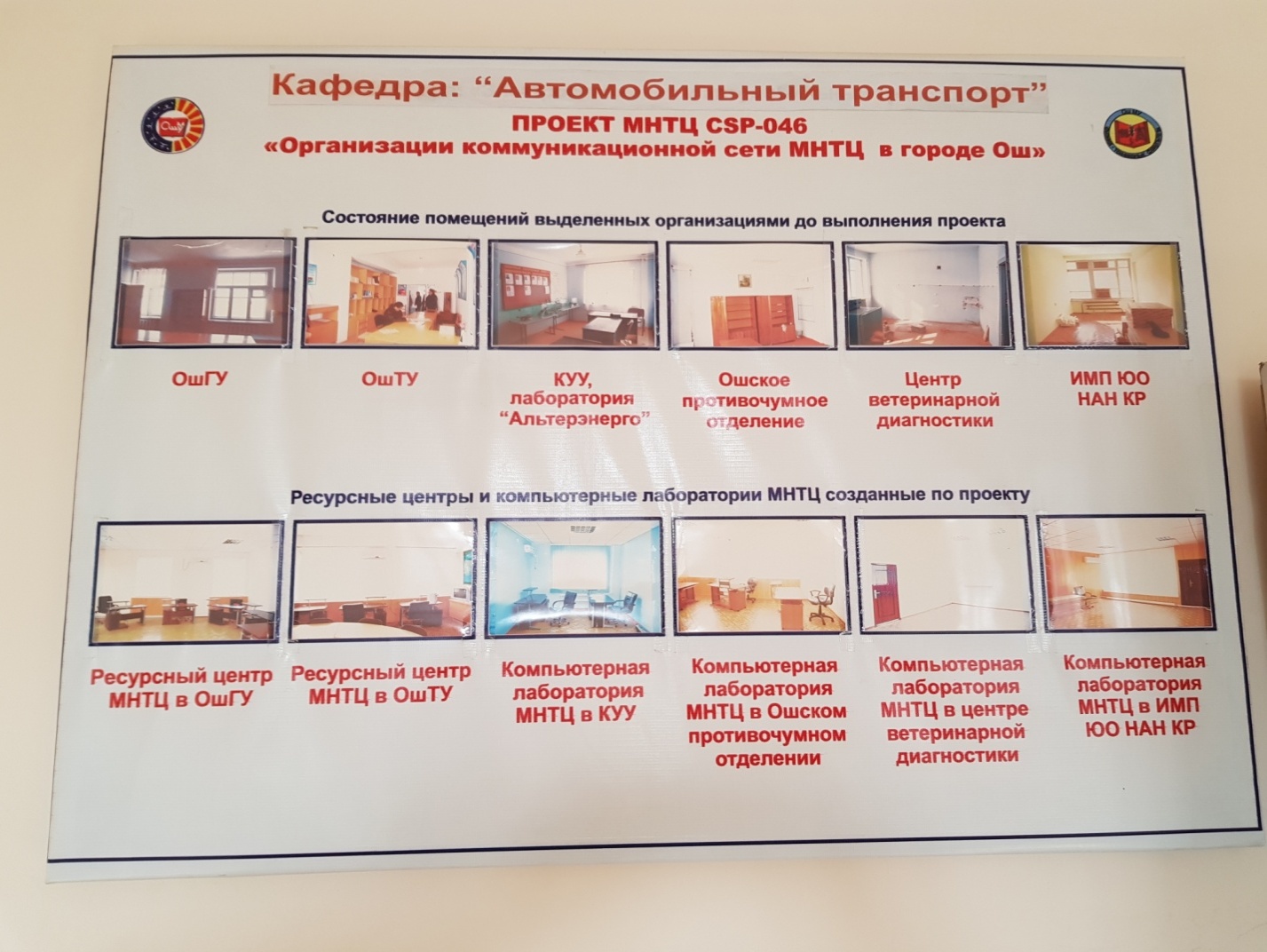 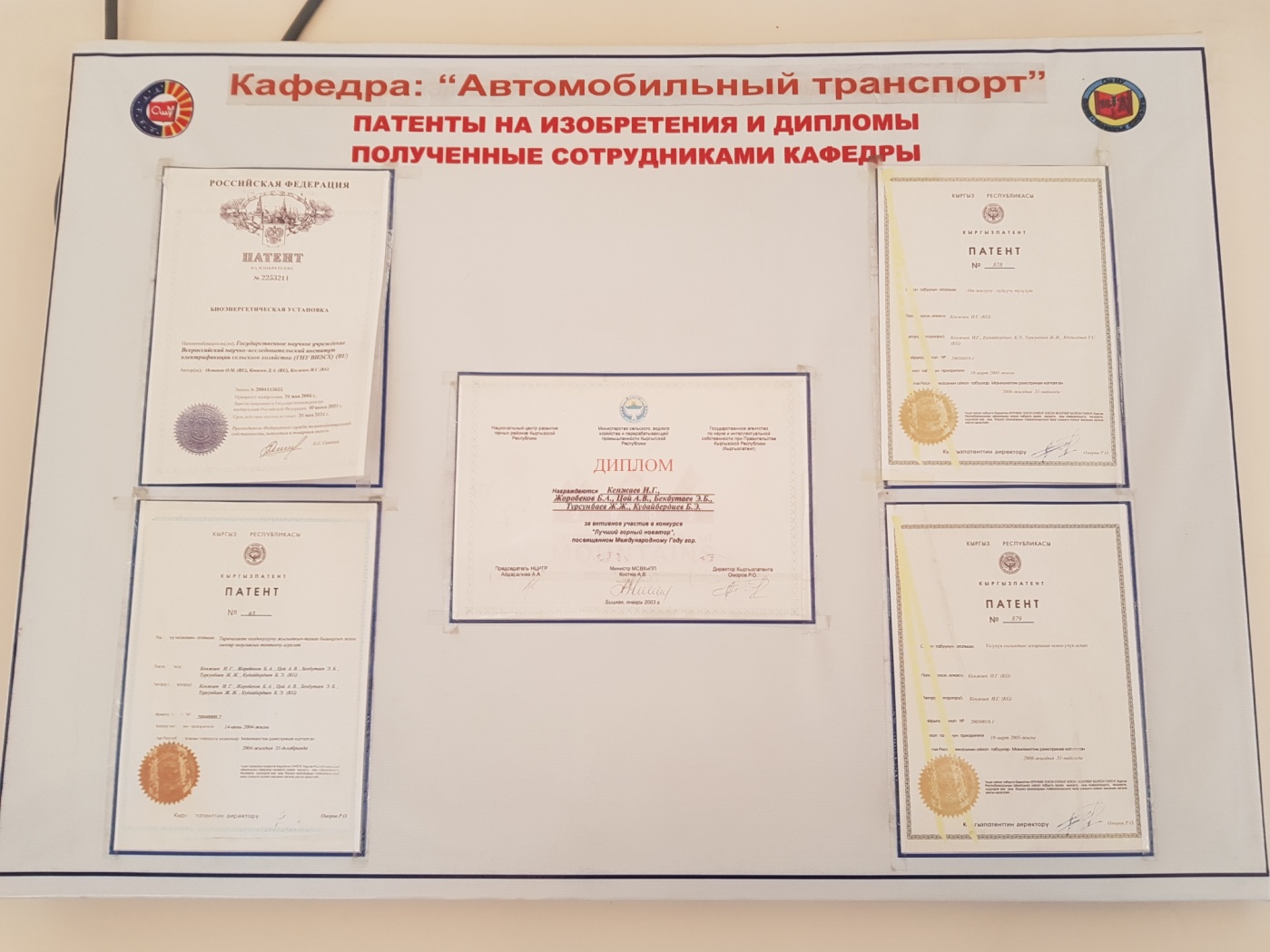 Окутуучуларды инновациялык билим берүү усулдарына жана технологияларына мезгилдүү окутууга шарт түзүүсү.Кафедранын окутуучулары «Окуу жана жазуу аркылуу сынчыл ойлоомду өстүрүү» деген темадагы семинарга катышып, сертификатка ээ болушкан. Тажрыйба алмашуу жана окутуунун жаңы инновациялык методдорун (усулдарын) жана технологиясын өздөштүрүү максатында Эл аралык конференцияларда катышып доклад кылышты.Тажрыйба алмашуу жана окутуунун  жаңы инновациялык методдорун (усулдарын) жана технологиясын өздөштүрүү максатында университет тарабынан мезгил-мезгили менен педагогдордун чет өлкөлөргө баруусу уюштурулууда.5-стандарт 6-тиркеме. Сырткы мобилдүүлүк боюнча келишимдер.Сиздер 5 – стандартын  18 – пунктунун аталышын  жана  анын  аткарылышын талдоонун жыйынтыктарын жазбай калыптырсыңар. Окуу процессинде  өзүнүн илимий изилдөөлөрүнүн натыйжаларын пайдаланышкан окутуучуларга кандай демилгелик кызыктыруулар каралат?  Окутуунун инновациялык ыкмаларын  колдонгон  окутуучуларга демилгелик кызыктыруулар каралабы? Окуу процессинде алдыңкы технологияларды  киргизген окутуучуларга демилгелик кызыктыруулар каралабы? Мисалдар. Далилдер барбы?5-стандарттынкүчтүү жактары:ОшМУнун профсоюз комитетинин жардамы аркылуу жеңилдиктерди(Ысык-көлдөгү ОшМУнун «Үмүт» пансионаты жана Оштогу «Ак-Буура» эс алуу жайы, ж.б.) алуусу;Окутуучулардын жана окуу-көмөкчү курамдын Kelbil мобилдик тиркемеси аркылуу маалыматтарды оперативдүү алуусу;Окутуучулардын академиялык мобилдүүлүк программасы менен башка окуу жайларга барып тажрыйба алмашып келүү мүмкүнчүлүгү.Алсыз жактары:Адистиктин студенттери үчүн кафедранын окутуучуларынын кыргыз тилиндеги окуу куралдарынын жана окуу китептеринин жетишпегендиги;Окутуучулардын квалификациясын жогорулатуу боюнча борборлоштурулган структуралардын жоктугу;Окутуучулардын адистиги боюнчаички жана сырткы мобилдүүлүгүнүн жетишпегендиги.. Материалдык-техникалык база жана маалымат ресурстарыБилим берүү уюму жетиштүү, жеткиликтүү жана билим берүү максаттарына ылайыктуу материалдык-техникалык жана маалымат ресурстарына ээ. Студенттердин ар кыл топторунун, анын ичинде ден соолугунун мүмкүнчүлүгү чектелген адамдарды керектүү материалдык ресурстар (китепкана фонддору, компьютердик класстар, окуу жабдуулары, башка ресурстар)менен камсыздалган.Кыргыз Республикасынын Билим берүү жана илим министрлигинин «Күндүзгү бөлүмдөгү студенттерге жеңилдик берүү жөнүндөгү» сунушуна ылайык социалдык жактан турмуш шарты оор студенттердин арыздарын атайын түзүлгөн комиссия карап чыгып, ар жыл сайын 20%, дан 50%дын чегинде ар жыл сайын төлөнө турган келишимден (контрактан) жеңилдиктер берилет. ОшМУнун Китепкана фондунда Автомобиль транспортторун техникалык жактан тейлөө жана ондоо   адистигине тиешелүү  бардык дисциплиналар боюнча, студенттер жана окутуучулар окуу процессине зарыл болгон окуу китептери жана окуу колдонмолору, электрондук окуулуктарды, маалыматтарды жана программалык жабдуулуктарды туруктуу иштеп турган ОшМУнун сайтынан (www.oshsu.kg), AVN информациялык системасынан (http://avn.osu), ОшМУнун FTP серверинен (ftp://ftp.osu) акысыз ала алышат.2012-2013-окуу жылынан баштап ОшМУнун жетекчилиги китепкананын ишин автоматташтыруу үчүн автоматташтырылган «Ирбис» системасы сатылып алынды жана анын окуучу, комплектатор, китеп берүүчү деген автоматташтырылган жумушчу орундары ишке киргизилди. Бүгүнкү күндө абонементтик бөлүмдө «Штрих-код» программасы иштеп жатат. Китепкананын инфраструктурасынын мындай жаңыланышы бардык студенттер жана окутуучулар үчүн ыңгайлуу шарттарды жаратты.Факультеттин жана ОшМУнун электрондук китепканасында 16 DVD дискте жазылган 14118 электрондук басылмалар бар. Кафедранын окутуучулары тарабынан окутулуучу дисциплиналар боюнча бир нече окуу-методикалык колдонмолор, Билим берүү уюму тарабынан окуу аянттарынын жакшы абалы жана жеткиликтүүлүгү камсыздалган. ОшМУнун китепканасында окуу-методикалык жабдыктарын даярдоочу типография жана көбөйтүү үчүн аппараттар иштеп жатат. Компьютердик класстар заманбап типтеги компьютерлер менен жабдылган жана бардык класстар Интернет менен байланышкан.Физика-техника факультети ОшМУнун 3 корпусунун 1-кабатында, 2-корпустун 1-2-кабаттарында жана 1-корпустун 2-кабатында жайгашкан. Факультетте окуу 1 сменада жүргүзүлөт. Факультетте Автомобиль транспортторун техникалык жактан тейлөө жана ондоо адистик боюнча ар бир студенттке каралган кабинеттердин аянтынын көлөмү талаптарга жооп берет. Бизге караштуу окуу корпустары ижарага берилген имараттардын катарына кирбейт, тактап айтканда техникалык паспорттору университетке таандык. Андан сырткары дистанттык борбор, жатакананын жана филология факультетинин спорттук аянтчалары, спорттук залдары кошумча пайдаланылат. Тиркемелерде окуу корпустардын техникалык паспорторунун көчүрмөлөрү келтирилген.6-стандарт 1-тиркеме. Окуу корпусунун техникалык паспортторунан көчүрмө.Окуу жайдын бөлмөлөрү санитардык-гигиеналык ченемдер менен эрежелерге, өрт коопсуздугунун талаптарына, о.э. Кыргыз Республикасынын эмгекти коргоо чөйрөсүндөгү мыйзамдарына ылайык эмгекти коргоо жана коопсуздук ыкмасынын талаптарына туура келет. Окуу жайдын бардык аудиториялык, компьютердик класстары ж.б. санитардык-гигиеналык жана коопсуздук эрежелерине жооп берет. Администрациялык чарба департаментинин техникалык кызматкерлери (уборщицалар) күн сайын жана жумасына бөлмөлөрдү тазалашат. Компьютердик класстардын лаборанттары коопсуздук эрежелери, өрт коопсуздугу ж.б. түрдүү кырдаалдарда туура аракет этүүнү билишет.  Кыргыз Республикасынын эмгекти коргоо жана коопсуздук ыкмасынын талаптарына ылайык окуу жайдын бардык бөлмөлөрү  жасалгаланган, таза жана жарык.6-стандарт 2-тиркеме. АХЧ Ош ш. Мамлекеттик Санитардык-эпидемиологиялык көзөмөлдөө борборунун актысынын көчүрмөсү.6-стандарт 3-тиркеме. Ош ш. Өрткө каршы кызмат башкармалыгынын бүтүмүнүн көчүрмөсү. Жатаканада окуу, жашоо жана эс алуу үчүн шарттар түзүлгөн. Окуу жайга кабыл алынгандарга окуу жылынын башталышына 25-августтан тартып,  жатаканалар атайын бекитилген жобонун негизине бөлүштүрүлө баштайт. Жатакананын жашоочуларынын милдеттери жана укуктары, алар үчүн түзүлгөн шарттар абдан жакшы. Ар бир этаж, ар бир комната санитардык-гигиеналык талаптарга жооп берүү менен окуу, эс алуу үчүн бардык шарттары бар атайын бөлмөлөр түзүлгөн, т.а. Wi-Fi зонасы, окуу бөлмөсү, телевизорлуу эс алуу бөлмөсү, машыгуу (фитнес) залы, кир жуугуч автоматтык машина менен жабдылган бөлмө, душ кабинасы, волейбол, баскетбол ойноочу, турникет менен жабдылган спорт аянтчасы, жатакананын аянтында заманбап спорттук тренажерлор жана студенттер үчүн ашкана жайгашкан. Майрам күндөрү студенттерге конкурстар, бий кечелери ж.б. иш чаралар уюштурулат.Жатакананын абалы жакшы жана өзүнүн функционалдык белгисине дал келет. Жатакана 2, 3, 4-орундук бөлмөлөрдөн турат. Жатаканада студенттер үчүн душ иштейт. Бөлмөлөр  керектүү эмерек, электр плитасы жана төшөнчүлөр менен камсыз болгон. Жашоо үчүн төлөнүүчү акы рынок баасынан төмөн болгондуктан ата-энелерге да ынгайлуу. Акыркы жылдары жатаканада жаңылоо жана жакшыртуу боюнча оңдоо-курулуш жумуштары жүргүзүлгөн: жылыткыч системалары алмаштырылган; дааратканаларда ремонт иштери жүргүзүлгөн;имаратты толугу менен капиталдык ремонттон өткөрүлдү;ОшМУнун эс алуу борборунда мыкты мүмкүнчүлүктөр бар;Ден-соолукту чындоо менен бирге тийиштүү медициналык тейлөөдөн өтүп туруу үчүн студенттер профилакториясы уюштурулган (50 орун). Бул жерде студенттер 20 күн ден-соолукту чындоо менен  окуй алышат (20 күнгө 500 сом). Профилактория  амбулаториялык кызматтар, үч маал тамак-аш жана жашоо менен камсыздайт. Окутуучулар жана студенттер “ҮМҮТ” пансионатында  (Ыссык-Көл жээгиндеги) жана “Ак-Буура” эс алуу зонасында эс алуу үчүн женилдетилген жолдомолорду алуу мүмкүнчүлүгүнө  ээ.6-стандарт 4-тиркеме. ОшМУнун тарбия департаментинин жатаканалар жөнүндөгү Жоболор, документациялар, Физика-техника факультетинин тарбиялык иштерини планы. Окуу залдарда жана китепканаларда иштөө үчүн тиешелүү шарттар түзүлгөн. Окуу жайда китепкана жана окуу залдары азыркы учурдун талабына ылайык заманбап каржыланган жана жасалгаланган. Электрондук библиотека, ИРБИС автоматташтырылган библиотекалык системасы үзгүлтүксүз иштейт. 2014-жылдын 4-сентябрында Түрк кызматташтык жана Координация Агенттиги Башкармалыгынын (ТИКА) биргелешкен кызматташуусунун негизинде келген Atiz Book Drive Pro үлгүсүндөгү Робот-сканер өтө сейрек аз экземплярдагы жана көп талап кылынган керектүү китептердин электрондук варианттарын чыгарууда. Кафедранын компьютердик классында Автомобиль транспортторун техникалык жактан тейлөө жана ондоо адистигине тиешелүү болгон студенттер үчүн кесиптик предметтерден колдонулуучу электрондук окуу жана окуу-методикалык китептердин жана көрсөтмөлөрдүн библиотекасы түзүлгөн. Андан сырткары студенттердин терең билим алуусунда колдонуу үчүн окуу корпустарыбыздын жанында Ош областындагы эң чоң библиотекалардын бири болгон Токтогул Сатылганов атындагы Ош областык библиотекасы жайгашкан. 6-стандарт 5-тиркеме.  Робот сканер.Тамактануу үчүн тиешелүү шарттарды, о.э. билим берүү уюмунун медпунктарныда  медициналык тейлөө үчүн тиешелүү шарттарды камсыздайт.Окуу жайда, жатаканада азыркы учурдун талабына ылайык заманбап каржыланган жана жасалгаланган медициналык тейлөө пункту иштейт. Медпункттун кызмат көрсөтүүлөрү бекер. Ден соолугун даарыланууга муктаждар (чектелгендер) үчүн профкомдон профилакторияга 1 ай, курорт-санаториялара 10 күндүк жеңилдетилген эс алуу жолдомолору берилет. Профилакториянын жана ден соолукту чыңдоо борбору университеттин ректору жана профсоюздун председатели тарабынан бекитилген комплекстик план боюнча иш алып барат. Андан сырткары университеттин Юго-Восток аймагында жайгашкан медициналык факультетине караштуу студенттерге жана окутуучуларга поликлиника өз кызматын көрсөтүп турат.Университеттин, факультеттин ар бир окуу корпустарында студенттердин жана окутуучулардын тамактануусуна ашканалар, кичи ашканалар жана кафетерийлер жайгашкан, ал жайлардын тамак-аштын сапаты жана нарктары жеткиликтүү эле. Андан сырткары окуу корпустары жайгашкан аймакта шаардын борборунда болгондугуна байланыштуу көптөгөн жекече ашканалар иштеп турат. Алардын дээрлик баардыгы биздин университеттин жана факультеттин  студенттерине багышталгандыктан тамак-аштарынын баалары арзан.6-стандарт 6-тиркеме. Профилакториянын паспорту.жана ден-соолукту чыңдоо борборунун комплекстик планы. Окуу процессин толук ишке ашыруу үчүн зарыл жабдуулар, окуу китептери, окуу куралдары жана башка окуу-усулдук материалдар, анын ичинде электрондук ресурстар менен камсыздалган. Окуу процессин жаңыча усулдар менен жаңы технологиялардын жардамында ишке ашыруу үчүн зарыл жабдуулар, окуу китептери жана башка окуу-усулдук материалдар, анын ичинде электрондук ресурстар талап кылынган заманбап деңгээлде камсыздалган. Программага тиешелүү окуу предметтеринин силлабус, ОМК ж.б. окуу-усулдук материалдар ар дайым жеткиликтүү. ТИКА уюму жана ОшМУ тарабынан алынган 2016-жылы 1 саатта 200 барак электрондук форматка өткөрүү мүмкүнчүлүгүндөгү робот-сканер, 2006-жылы Медиа борбор уюштурулуп, ага 650 медиаматериалдар алынып келинген. ОшМУда кафедралар, факультеттер жана башка структуралык бөлүмдөр менен байланыш (документтердин файлдарын, кабарларды, ж.б. маалыматтарды жөнөтүү жана кабыл алуу) FTP сервери жана AVN системасында “Электронный документооборот” системасы менен жүргүзүлөт. ОшМУнун өнүгүү концепциясына ылайык 2017-жылдын 13-февралында Дата-борбор ачылган. Анын жардамында университетте маалымат берүүнүн кубаттуулугу жогорулады жана анын көлөмү 148 ТБайт ээ болду. Булуттук технология ишке кирген, AVN системасынын базасы үчүн резервдик сервер түзүлгөн, маалымат коопсуздугу камсыздалып, факультет жана кафедралар үчүн сайт түзүү аянтчасы кеңейтилген.6-стандарт 7-тиркеме. FTP, DATA-борбордун тейлөө кызматтары.Студенттерди окууга шыктандыруу жана окутуунун күтүлүүчү  натыйжаларына жетишүүсүнө түрткү берүү максатында тиешелүү адам ресурстары (кураторлор, жатаканадагы тарбиячылар ж.б.) менен камсыздалган.Окуу процессин жогорку деңгээлде уюштуруу менен студенттерди окууга шыктандыруу жана күтүлүүчү натыйжаларга жетүүгө түрткү берүү максатында кураторлор, жатаканадагы тарбиячылар, психологдор ж.б. жаңыча усулдар, жаңы технологиялардын жардамында атайын иштерди жүргүзүшөт. Ар бир куратор окуу жылынын башталышында куратордук иштери боюнча жылдык иш план түзүшүп, ошол боюнча окуу жыл ичинде иш алып барышат. Ал куратордук иш пландары факультеттин тарбия иштери боюнча орун басарынын жана университеттин тарбия иштери боюнча проректордун колу менен бекитилет. Кураторлук иш план боюнча ар бир тайпаларда кураторлук сааттар өткөрүлүп турат. Ал пландарда университеттин структурасы тууралуу, этика-эстетика тууралуу, өкмөттүн алып бара жаткан саясаты тууралуу, студенттердин жашоолору тууралуу, окуу процессинин алып баруусу тууралуу ж.б. темадагы лекциялар каралып, талкууга алынат.6-стандарттынкүчтүү жактары:148 терабайттуу DATA-борбордун күнү-түнү үзгүлтүксүз иштеши;Китепкананын «Ирбис» системасы менен студенттерди тейлөө кызматынын автоматташтырылышы;Робот–сканер менен китептерди көбөйтүү мүмкүнчүлүгү;Студенттердин мамлекеттик экзамендерди жана дипломдук долбоорлорду коргоосун камера аркылуу көзөмөлдөө.  Алсыз жактары:Кесиптик кааналардын аздыгы;Кесипке багытталган окуу китептеринин аздыгы;Заманбап электрондук окуу боюнча техникалык жабдыктарынын аздыгы.Маалыматты башкаруу жана аны коомчулукка жеткирүүБилим берүү программасы боюнча маалыматтар студенттерге төмөнкүдөй жеткирилет. Кафедранын, факультеттин жана ОшМУнун сайттарында багыттар боюнча, анын ичинде,190604 - "Автомобилдик транспортун техникалык тейлөө жана оңдоо"(квалификация - техник) НКББП боюнча да маалыматтар берилген. 1-курстун студенттери үчүн кураторлор, предметниктер 190604 - "Автомобилдик транспортун техникалык тейлөө жана оңдоо" багытынын НКББПсы жөнүндө кеңири маалыматтарды ар бир окуу жылынын башталышында куратордук сааттарда, кафедра менен жолугушууларда беришет.7-стандарт 1-тиркеме. Фотоматериалдар www.avn oshsu.kgПрограмма өзүнүн билим берүү максатын пландаштыруу жана ишке ашыруу үчүн билим берүү уюму төмөнкүдөй маалыматтарды чогултат, системалаштырат, жалпылайт жана сактайт.Студенттердин контингенти жөнүндө маалыматтарды;Студенттердин катышуусу жана жетишүүсү, жетишкендиктери жөнүндө маалыматтарды;Студенттердин, алардын ата-энелеринин, бүтүрүүчүлөрдүн жана жумуш берүүчүлөрдүн билим берүү программаларын ишке ашырууга жана анын натыйжаларына канааттангандыгы жөнүндө маалыматтарды;Материалдык жана маалыматтык ресурстардын жеткиликтүүлүгү;- окуучулардын (студенттердин) контингенти жөнүндө маалыматтарды; AVN информациялык порталында студенттердин контигенти боюнча маалыматтарды аныктоого болот жана декандын окуу иштери боюнча орун басарынын иш планы боюнча ай сайын окуу- информациялык департаментине контингентти тапшырат . Андан сырткары студенттердин контингенти боюнча маалымат республикалык статистика борборуна, Ош шаардык статистика борбору аркылуу  форма №2-НК формасында тапшырылып турат.7-стандарт 2-тиркеме. www.avn.oshsu;-студенттердин катышуусу жана жетишүүсү, жетишкендиктери жөнүндө маалыматтар;2016-17-окуу жылында кафедра боюнча абсолюттук көрсөткүчү – 93,85 %, жетишүү – 87,1 % түзүп, 2017-18-окуу жылында жалпы абсолюттук көрсөткүчү – 94,26 %, жетишүү – 86,35 % түзүп, 2018-19-окуу жылында жалпы абсолюттук көрсөткүчү – 95,79 %, жетишүү – 74,99 %   бул маалыматтар факультеттин окмуштулар кеңешинде талкууланат. Студенттердин кыймылы (AVN 9), жетишүүсү (AVN 28), жетишкендиктери, катышуусу AVN системасында жыл-жылы менен порталда сакталат.Студенттердин катышуусу жана жетишүүсү автоматташтырылышы, ата-энелер балдарынын ийгиликтери жана кемчиликтери жөнүндө мезгил-мезгили менен СМС-билдирүүлөрдү алып турушат жана интернет байланыш аркылуу уюлдук телефонунан студенттин жетишкендигин көрө алат. Маалыматтаржеткиликтүү жана алар тарабынан көзөмөлдөөгө ачык болгондуктан студенттердин жетишүүсүнүн сапаттык көрсөткүчтөрүн жогорулатууга чоң салым кошот. Студенттердин сапаттык көрсөткүчтөрү жогору болсо бул НББПнын максатына жетишүүсүн далилдейт. – тиркеме. Студенттердин кыймылы боюнча буйруктар; www.avn oshsu.kg7-стандарт 3-тиркеме. Студенттердин кыймылы боюнча буйруктар; www.avn oshsu.kg7-стандарт 4-тиркеме. Тайпалардын жетишүү журналы, ведомост, www.avn.oshsu.kgСтуденттердин, алардын ата-энелеринин, бүтүрүүчүлөрдүн жана жумуш берүүчүлөрдүн билим берүү программасын ишке ашырууга жана анын натыйжаларына канааттангандыгы.Студенттердин, алардын ата-энелеринин, бүтүрүүчүлөрдүн жана жумуш берүүчүлөрдүн билим берүү программасын ишке ашырууга жана анын натыйжаларына канааттангандыгын билүү максатында кафедра тарабынан бекитилген окутуучулар атайын сурамжылоо жүргүзөт. Сурамжылоонын жыйынтыгы анализденип сунуштар 190604 - "Автомобилдик транспортун техникалык тейлөө жана оңдоо" НКББПсына киргизилип турат.Материалдык жана маалыматтык ресурстардын жеткиликтүүлүгүЗарыл болгон маалыматтарды студенттердин издеп табуусу үчүн ОшМУнун жетекчилиги, факультеттин администрациясы жана кафедранын профессордук-окутуучулук курамы бардык шарттарды түзүшкөн: университетин жана факультеттин библиотекалык фонду, электрондук библиотекасы, AVN информациялык системасы, акысыз интернетке кирүү, акысыз Wi-Fi зонасы, www.oshsu.kg, http://avn.osu) сайттары бар. Окутуучулардын DVD-дисктердеги электрондук библиотекасы (www.ibooks.oshsu.kg) бар.Ошондой эле окутуучуларга жана студенттерге түрдүү багыттар боюнча информациялардын электрондук версияларын сунуштаган Медиа-борбору атайын ачылган. Бул борбор менен «Нур» гезити тыгыз кызматташтыкта. Студенттик турмушту чагылдырган «Үмүт» телестудиясы жумасына үч жолу «ОшТВ» (жекшемби 22:00), «Ош Пирим» (жекшемби 19:30) жана «Ынтымак ТВ» (ишемби 17:30) телеканалдарынан регулярдуу түрдө эфирге чыгып турат жана youtube сайтында атайын “ОшМУ Умут ТВ” каналы бар.Билим берүү уюмунун ишинин майнаптуулугунун негизги көрсөткүчтөрү190604 - "Автомобилдик транспортун техникалык тейлөө жана оңдоо"багыты боюнча маалыматтар кафедранын, факультеттин жана ОшМУнун жарым жылдык жана жылдык отчетторунда келтирилет. Кафедранын кеңешмелеринде жана факультеттин Окумуштуулар кеңешинде окутуу процессинин жыйынтыгы боюнча отчеттер берилет, талкууланат жана тиешелүү чечимдер чыгарылат. 7-стандарт 5-тиркеме. Отчет, 2018-19-окуу жылы.Жогоруда 7.1-пунктунда көрсөтүлгөн маалыматтарды чогултууда жана кийинки иш-чараларды пландоодо программанын кызматкерлери жана студенттер түздөн-түз катышат. Факультеттин ишмердүүлүгүн жана келечек пландарын алдын-ала жана ачык-айкын чагылдыруунун бир катар каражаттары иштейт жана алардын бири катары факультеттин Окумуштуулар кеңеши эсептелет.  Анын иш планы, отчеттору отурумдарда талкууланып бекитилет. Факультеттин кызматкерлеринин ар бири бирден тайпага куратордук милдетти мыйзамдуу түрдө аткарат. Окуу жылынын башында тарбия департаментинин көрсөтмөлөрүнүн чегинде куратордук журналдын негизинде куратордук план түзүлүп, ар жума сайын куратордук сааттар өтүлөт. О.э. тайпада катышуу, жетишүүнү жакшыртуу иш-чаралары да каралып, ар түрдүү коомдук-маданий тапшырмаларга даярдыктар жүрөт. 7-стандарт 6-тиркеме. Автоунаа кафедрасынын отурумдарынын планы.Билим берүү уюму өзүнүн иши жөнүндөгү маалыматты коомчулукка туруктуу берип турат. миссиясы;билим берүү максаттары;окутуунун күтүлүүчү натыйжалары;берилүүчү квалификациялар;окуунун жана окутуунун формалары жана каражаттары;баалоонун жол-жоболору;өтүү үчүн балл жана студенттерге берилүүчү мүмкүнчүлүктөр;бүтүрүүчүлөрдү ишке орноштуруу жөнүндө маалыматтар.Окуу жылынын башында ОИД, Аккредитация жана билим берүүнүн сапаты департаменти, тарбия департаментинин  ж.б. структуралардын көрсөтмөлөрүнүн чегинде 7.1. критерийлеринде көрсөтүлгөн маалыматтарды учурдагы жана стратегиялык пландарда, иш пландарда эффективдүүколдонот.ОшМУнун сайты, AVN ИСБилим берүү уюму коомчулукка маалымат берүү үчүн өзүнүн сайтын жана ММКларды пайдаланат.Дээрлик 100 пайыз окуу процесси AVN автоматташтырылган информациялык системасынын башкаруусунда жүргүзүлөт. Университетте окутуучуларга жана студенттерге түрдүү багыттардагы маалыматтардын электрондук варианттары менен камсыз кылып туруучу атайын Медиа-борбору ачылган жана аларды сабактарда колдонууга болот. Бул борбор менен студенттердин сүйүктүү газетасы болгон «Hyp» газетасы тыгыз байланышта ай сайын кызыктуу жана курч материалдарды чыгарып турат. Жаш журналисттердин мектеби болгон «Үмүт» телестудиясыстуденттик турмуш жана университеттин ийгиликтери менен жума сайын эфирге чыгып турат.7-стандарт 7-тиркеме. ОшМУнун сайты, АкиПресс Билим сайты, Нур гезити, Үмүт телестудиясы, облустук жана шаардык гезиттер.7-стандарттын күчтүү жактары:ОшМУнун веб-сайты аркылуу окутуу процессин коомчулукка жеткирүү мүмкүнчүлүгү;“Үмүт”телестудиясы, “Нур” гезити жана “Үмүт” радиосу аркылуу ОшМУдагы жана факультеттеги ачык-айкын иштөө ишмердүүлүгүн жана маалыматтарды берүү мүмкүнчүлүгү;Бирдиктүү терезе кызматынын коомчулукка жетүү мүмкүнчүлүгү;Веб-камера аркылуу окуу процессинин ачыктыгын камсыздоо жана көзөмөлдөө.Алсыз жактары:АТТТжО адистиги жаңы ачылгандыгына байланыштуу иш берүүчүлөргө толук маалыматтардын  жете электиги.КОРУТУНДУКүчтүү жактары: ОшМУнун миссиясынын так аныкталып, коллективге, жалпы студенттерге (алардын ичинде АТТТжО адистигинин студенттерине) жана коомчулукка белгилүү болушу; ОшМУнун сайтынын мазмундуу, динамикалык жана мультимедиалык мүмкүнчүлүктөрүнүн жогору болушу, ишмердүүлүктүн бардык тармактарын камтып турушу жана мезгили менен жаңылануусу; Окутуу процессинин сапатын камсыздоо саясаты электрондук AVN информациялык системасы аркылуу көзөмөлдөнүлүшү жана башкарылышы; НКББП МББСнын талаптарына, структурасына ылайык жана түшүнүктүү түзүлгөн жана бекитилген; НКББПнын максаттары, күтүлүүчү натыйжалары миссия менен дал келет, стейкхолдерлердин талкуусунан өткөн;  Окуу планындагы дисциплиналардын мазмуну кафедранын талкуусуна коюлуп, ар тараптуу изилденип, актуалдуулугу камсыздалган; Электрондук китепкананын мүмкүнчүлүктөрү; Сайттын жана AVN ИСнын иштөө мүмкүнчүлүгү; ОшМУнун кабыл алуу комиссиясынын ачык-айкын иштөө стили, маалыматтарды веб-сайт аркылуу алуусу, документтерди кабыл алууда жана экзамендерди алуу учурунда онлайн режиминде иштөөсү; Профориентациялык иш чараларда кафедранын профессионалдык окутуучулук курамдын бир команда болуп  иштеши; Студенттердин, окутуучулардын Kelbil мобилдик тиркемеси аркылуу маалыматтарды оперативдүү алуусу; Студенттердин академиялык мобилдүүлүк программасы менен башка окуу жайларга барып окуп келүү мүмкүнчүлүгү; Бүтүрүүчүлөр үчүн Бирдиктүү терезе кызматы; AVN информациялык системасында ар бир тайпа жана ар бир студенттин академиялык жана финансылык жетишкендиктери жөнүндө маалыматтарды жеткирүү; ОшМУнун карьера борбору аркылуу жыл сайын өткөрүлүүчү “Бош орундар жарманкесинде” иш  орун табуу мүмкүнчүлүгү; ОшМУнун профсоюз комитетинин жардамы аркылуу жеңилдиктерди (Ысык-көлдөгү ОшМУнун «Үмүт» пансионаты жана Оштогу «Ак-Буура» эс алуу жайы, ж.б.) алуусу;Окутуучулардын жана окуу-көмөкчү курамдын AVN программасындагы “Электронный документооборот” жана Kelbil мобилдик тиркемеси аркылуу маалыматтарды оперативдүү алуусу; Окутуучулардын академиялык мобилдүүлүк программасы менен башка окуу жайларга барып тажрыйба алмашып келүү мүмкүнчүлүгү; 148 терабайттуу DATA-борбордун күнү-түнү үзгүлтүксүз иштеши; Китепкананын «Ирбис» системасы менен студенттерди тейлөө кызматынын автоматташтырылышы; Робот–сканер менен китептерди көбөйтүү мүмкүнчүлүгү; Студенттердин мамлекеттик экзамендерди жана дипломдук долбоорлорду коргоосун камера аркылуу көзөмөлдөө; ОшМУнун веб-сайты аркылуу окутуу процессин коомчулукка жеткирүү мүмкүнчүлүгү; “Үмүт”телестудиясы, “Нур” гезити жана “Үмүт” радиосу аркылуу ОшМУдагы жана факультеттеги ачык-айкын иштөө ишмердүүлүгүн жана маалыматтарды берүү мүмкүнчүлүгү; Бирдиктүү терезе кызматынын коомчулукка жетүү мүмкүнчүлүгү; Веб-камера аркылуу окуу процессинин ачыктыгын камсыздоо жана көзөмөлдөө.Алсыз жактары: Адистиктике тийешелүү болгон кыргыз тилинде окуу-методикалык колдонмолордун аздыгы;Автомобилдик транспортун техникалык тейлөө жана оңдоо адистиктин атайын лабораториялык кааналардын жетишсиздиги;Адистикке тиешелүү эксперименттик-лабораториялык каананы түзүү процессинин солгундугу; Мониторингдин жыйынтыгы боюнча окуу планында адистикке тиешелүү эмес сабактардын бардыгы аныкталган;Студенттерди илимий кружокторго болгон кызыктыруусун жайылтуу. Турмуш шарты оор студенттерди гранттык орундар менен камсыздоо; Ар бир райондордогу мектептердеги бүтүрүүчүлөр менен өз убагында профориентация иштери боюнча жолугушууларды күчөтүү; Ата-энелер жана иш берүүчүлөр менен тегерек столдорду уюштурууда адистик боюнча маалыматтарды кеңири жайылтуу;Окутуучулардын квалификациясын жогорулатуу боюнча борборлоштурулган структуралардын жоктугу; Окутуучулардын адистиги боюнча ички жана сырткы мобилдүүлүгүнүн жетишпегендиги;Заманбап электрондук окуу боюнча техникалык жабдыктарынын аздыгы; ТиркемелерАТТТжОАвтомобилдик транспортун техникалык тейлөө жана оңдооНКББПНегизги кесиптик билим берүү программасыОшМУОш Мамлекеттик УниверситетиМББСМамлекеттик билим берүү стандартыФТФФизика-техника факультетиКНКүтүлүүчү натыйжаЖКЖалпы компетенцияИКИнструменталдык компетенцияКККесиптик компетенцияKelbilKelechek  BilimМНТЦМеждународный научно-технический центрГАНИСГосударственное агентство по науке интеллектуальной собственности ШОСШанхайская организация сотрудничествоБилим берүү мекемесиОш мамлекеттик университетиФизика-техника факультетиДарегиКыргыз Республикасы, Ош шаары, 723500, Ленин көчөсү 331,Телефон(+996 03222) 55286, 25837 Факс(+996 03222) 57558Электронная почтаoshsu.oms@gmail.comВеб-сайтwww.oshsu.kgБилим берүү мекемесинин ректоруКожобеков Кудайберди ГапаралиевичФизика-техника факультетинин деканыАйдарбеков Зарипбек Шарипович№Аты жөнүКызматытелефонуЭлектрондук дареги1.Жумушчу топтун төрагасыСултанов С.К.Кафедра башчысы996772723123sait65@rambler.ru2.Мүчөсү Турсунбаев Ж.Ж.Кафедранын доценти 996778263480janbolot.72@rambler.ru3.Мүчөсү Кадыров М.М.кафедранын окутуучусу996772404651musa@mail.ru.4.Мүчөсү Раева Ж.С.кафедранын окутуучусу996770667587raeva.zhyldyz@mail.ru.5.Мүчөсү Меңдибаев Д.А.кафедранын улук окутуучусу996770629729damir@mail.ru;7.Мүчөсү Кубатов Н.К.кафедранын окутуучусу996777161660nurlankubatov87@mail.ru№Тайпанын аталышыКурсуСтуденттердин саныАТТТжОс9-1-191 (9 база)16АТТТжОс9-2-191 (9 база)19АТТТжОс9-3-191 (9 база)20АТТТжОс 9-1-182 (9 база)29АТТТжОс 1-191 (11 база)17АТТТжОс 2-191 (11 база)22АТТТжОс 1-182 (11 база)17АТТТжОс 9-1-173 (9 база)15АТТТжОсз 1-191 (11 база)13АТТТжОсз 1-182 (11 база)27АТТТжОсз 1-173 (11 база)10Жалпы:Жалпы:Жалпы:205№ОН1ОН2ОН3ОН4ОН5ОН6ОН71-Максат++2-Максат++3-Максат++4-Максат+Күтүлүүчү натыйжалар (КН)Компетен-цияларОН1инсандык өнүгүүсүндө жана кесиптик тапшырмаларды натыйжалуу, сапаттуу аткарууда маалымат издөөнү ишке ашырууга жана өз ишмердүүлүгүн уюштурууга жөндөмдүү; ЖК1, ЖК3.ОН2кесиптик ишмердүүлүгүндө маалымат жана байланыш технологияларды колдонуу менен бир калыптагы жана калыпка салынбаган жагдайларда  чечим кабыл алууну билет; ЖК2, ЖК4.ОН3топто иштей алат, кесиптештери, жетекчилик, кардарлар менен натыйжалуу байланышат, топтун мүчөлөрүнүн иши үчүн жоопкерчилик алат; ЖК5, ЖК6, КК6.ОН4чакан топту башкарууга даяр, кесиптик ишмердүүлүгүндө эмгек шарттары жана технологиялардын өзгөрүшүнө көнөт;ЖК1, ЖК8.ОН5түйүндөрдү тандоо жана алмаштыруу, ошондой эле автомобилди колдонуу процессинде ченемдик-техникалык документтердин талабына ылайык билимдерге ээ болот жана автоунаа транспортун техникалык тейлөөнү, оңдоо жана сактоону өз убагында жүргүзөт; КК1, КК2, КК11.ОН6автоунаа транспортторунда экологиялык коопсуздукту, ошондой эле өндүрүш чөйрөсүндө коопсуздук техникасын камсыз кылууга катышууга даяр, жумуштун сапатына көзөмөл жүргүзөт; КК3,КК7, КК9.ОН7өндүрүштүн экономикалык натыйжалуулугун баалоого жана автоунаа ишканаларынын чөйрөсүн долбоорлоого, ошондой эле гараж жабдууларын оңдоого жана монтаждоого катышууга жөндөмдүү; КК4, КК8, КК10.ТайпаСтуд. саныКурсКурсТайпаСтуд. саны23АТТТжОс-9-1-17 (9 база)1678,5 АТТТжОс-1-18 (11 база)1885,5№Ф.И.О.Окуу жайыКвалификациясыСултанов Сайит КожоновичУкраина мамлекеттик агрардык университети (1993)инженер-механикКенжаев Идирис ГуламовичФрунзе политехникалык институту  (1983) инженер-механикТурсунбаев Жанболот ЖанышовичКыргыз архитектура-курулуш институту (1994)инженер-механикБекбутаев Эркин БекбутаевичФрунзе политехникалык институту  (1979)   инженер-механикКадыров Мусабек  МамасабировичОш технологиялык университети (1997)инженерМендибаев Дамир АбийбиллаевичОш технологиялык университети (2002)инженерРаева Жылдыз СуйуновнаОш мамлекеттик университети (2017)МагистрМаразаков Шавкат АдылбековичОш технологиялык университети (2001)инженерКубатов Нурлан КушбаковичОш мамлекеттик университети (2010)инженер2012-2020-окуу жылында квалификациясын жогорулаткан окутуучулардын саны 2012-2020-окуу жылында квалификациясын жогорулаткан окутуучулардын саны 2012-2020-окуу жылында квалификациясын жогорулаткан окутуучулардын саны 2012-2020-окуу жылында квалификациясын жогорулаткан окутуучулардын саны 2012-2020-окуу жылында квалификациясын жогорулаткан окутуучулардын саны 2012-2020-окуу жылында квалификациясын жогорулаткан окутуучулардын саны 2012-2020-окуу жылында квалификациясын жогорулаткан окутуучулардын саны 2012-2020-окуу жылында квалификациясын жогорулаткан окутуучулардын саны 2012-2020-окуу жылында квалификациясын жогорулаткан окутуучулардын саны 2012-2020-окуу жылында квалификациясын жогорулаткан окутуучулардын саны 2012-2020-окуу жылында квалификациясын жогорулаткан окутуучулардын саны Фамилиясы, аты жөнүФамилиясы, аты жөнүЭэлеген кызматыЭэлеген кызматыМөөнөтүМөөнөтүМөөнөтүКвалиф. жогорулатууТемасыӨткөн жериБерилген документ Жаш курагыЖаш курагыЖаш курагыКенжаев Идирисбек ГуламовичКенжаев Идирисбек ГуламовичД.т.н.профессорД.т.н.профессор12.02.201312.02.201324.02.2013Международная конференцияРазвития возобновляемой энергетикиГ.Алматы, КазакстанДоклад646464Кенжаев Идирисбек ГуламовичКенжаев Идирисбек ГуламовичД.т.н.профессорД.т.н.профессор18.06.201418.06.201430.06.2014Международная конференцияПерспективы развития альтернативных источников энергии в Средней АзииГ.Бишкек, КыргызстанДоклад646464Кенжаев Идирисбек ГуламовичКенжаев Идирисбек ГуламовичД.т.н.профессорД.т.н.профессор20.01.2020 20.01.2020 21.01.2020СеминарОбсуждение усоверше-нствованной образо-вательной программы по возобновляемой энергии, разработанной проектом “Энергия будущего” для вузов Центральной Азииг. БишкекСертификат 646464Турсунбаев Жанболот ЖанышовичТурсунбаев Жанболот Жанышовичк.т.н.доцентк.т.н.доцент15.01.201215.01.201215.09.2012ПрограммаСынчыл ойлорОшГУСертификат454545Турсунбаев Жанболот ЖанышовичТурсунбаев Жанболот Жанышовичк.т.н.доцентк.т.н.доцент29.11.201329.11.201330.11.2013Модул“Жогорку билим берүү-нүн сапат кепилдиги-нин, сапат маданияты-нын, окутуу мадания-тынын маселелери”Ош, КыргызстанСертификат454545Турсунбаев Жанболот ЖанышовичТурсунбаев Жанболот Жанышовичк.т.н.доцентк.т.н.доцент10.01.201410.01.201412.02.2014КурсыИзучение английского языкаОшГУСертификат454545Турсунбаев Жанболот ЖанышовичТурсунбаев Жанболот Жанышовичк.т.н.доцентк.т.н.доцент29.04.2017Семинар (GiZ) тарабынан уюш-турган семинар тре-нинг “Проведение неза-висимой аккредитации программ  и организа-ций профессиональ-ного образования”   Независимое Агентство по аккредитации образовательных программ и организацийСертификат454545Турсунбаев Жанболот ЖанышовичТурсунбаев Жанболот Жанышовичк.т.н.доцентк.т.н.доцент01.11.2017Тренинг Подготовка экспертов независимой аккредитации   Агентство “Ednet”Сертификат454545Султанов Сайит КожоновичСултанов Сайит КожоновичЗав.каф. к.т.н.доцентЗав.каф. к.т.н.доцент29.04.2017Семинар ААОПО тарабынан уюштурган семинар тренинг “Проведение независимой аккреди-тации программ  и ор-ганизаций профессио-нального образования”   Независимое Агентство по аккредитации образовательных программ и организаций (ААОПО)Сертификат545454Султанов Сайит КожоновичСултанов Сайит КожоновичЗав.каф. к.т.н.доцентЗав.каф. к.т.н.доцент16.07.201816.07.201817.07.2018Семинар Семинар по учебнойпрограмме в области возобновляемых источников энергии: опыт и подходыАлматинский университет энергетики и связи, г. АлматыДоклад545454Султанов Сайит КожоновичСултанов Сайит КожоновичЗав.каф. к.т.н.доцентЗав.каф. к.т.н.доцент10.08.201810.08.201811.08.2018СеминарНаучно-практическая конференция«подходы к развитию электро-энергетического сектора в центральной азии в условиях высо-кой степени интегра-ции виэ в систему»НПО “Физика-Солнца” АНУзР, г. Ташкент Доклад545454Султанов Сайит КожоновичСултанов Сайит КожоновичЗав.каф. к.т.н.доцентЗав.каф. к.т.н.доцент2019Семинар“Окуу процессинде дистанттык техноло-гияларды колдонуу” деген аталыштагы (72 сааттык ) семинарОшский Государственный университетСертификат545454Султанов Сайит КожоновичСултанов Сайит КожоновичЗав.каф. к.т.н.доцентЗав.каф. к.т.н.доцент16.07.201916.07.201917.07.2019СеминарПрезентация курса по виэ, разработанного проектом «Энергия будущего», и опыта его внедрения в универси-тетахЦентр. Азииг. БишкекДоклад545454Султанов Сайит КожоновичСултанов Сайит КожоновичЗав.каф. к.т.н.доцентЗав.каф. к.т.н.доцент20.01.2020 20.01.2020 21.01.2020СеминарОбсуждение усовер-шенствованной образо-вательной программы по возобновляемой энергии, разработанной проектом “Энергия будущего” для вузов Центральной Азииг. БишкекСертификат 545454Кадыров Мусабек МамасабировичКадыров Мусабек МамасабировичОкутуучумагистрОкутуучумагистр04.01.201304.01.201304.02.2013КурсыОшМУнун үзгүлтүксүз билим берүү багытын-дагы предметтерди сапаттуу окутуу үчүн“Педагогдук билимин өркүндөтүү” курсуОшМУнун үзгүлтүксүз билим берүү багытындагы предметтерди сапаттуу окутууСертификат505050Кадыров Мусабек МамасабировичКадыров Мусабек МамасабировичОкутуучумагистрОкутуучумагистр29.04.2017Семинар (GiZ) тарабынан уюш-турган семинар тренинг “Проведение независимой аккреди-тации программ  и ор-ганизаций профессио-нального образования”   Независимое Агентство по аккредитации образовательных программ и организацийСертификат505050Мендибаев Дамирбек АбийбиллаевичМендибаев Дамирбек АбийбиллаевичУлук окутуучумагистрУлук окутуучумагистр04.01.201304.01.201304.02.2013КурсыОшМУнун үзгүлтүксүз билим берүү багытын-дагы предметтерди сапаттуу окутуу үчүн“Педагогдук билимин өркүндөтүү” курсуОшский Государственный университетСертификат373737Мендибаев Дамирбек АбийбиллаевичМендибаев Дамирбек АбийбиллаевичУлук окутуучумагистрУлук окутуучумагистр29.11.201329.11.201330.11.2013СеминарЖогорку билим берүү-нүн сапат кепилдиги-нин сапат маданияты-нын окутуу мадания-тынын маселелериОш Мамлекеттик университетиСертификат373737Мендибаев Дамирбек АбийбиллаевичМендибаев Дамирбек АбийбиллаевичУлук окутуучумагистрУлук окутуучумагистр29.04.2017Семинар (GiZ) тарабынан уюштурган семинар тренинг “Проведение независимой аккреди-тации программ  и ор-ганизаций профессио-нального образования”   Независимое Агентство по аккредитации образовательных программ и организацийСертификат373737Мендибаев Дамирбек АбийбиллаевичМендибаев Дамирбек АбийбиллаевичУлук окутуучумагистрУлук окутуучумагистр27.09.2019Семинар-тренингААОПО тарабынан уюштурган семинар тренинг “Построение системы внутреннего обеспечения качества профессионального учебного заведения”   Независимое Агентство по аккредитации образовательных программ и организаций (ААОПО)Сертификат373737Мендибаев Дамирбек АбийбиллаевичМендибаев Дамирбек АбийбиллаевичУлук окутуучумагистрУлук окутуучумагистр30.11.2019Семинар-тренингААОПО тарабынан уюштурган семинар тренинг “Разработка и совершенствование Основной образова-тельной профессио-нальной программы”   Независимое Агентство по аккредитации образовательных программ и организаций (ААОПО)Сертификат373737Раева Жылдыз СуйуновнаРаева Жылдыз Суйуновнаокутуучумагистрокутуучумагистр14.12.201614.12.201616.12.2016СеминарЭл аралык катнаштагы Германиялык коом (GiZ) уюштурган тренинг “Проведение независимой аккреди-тации программ  и ор-ганизаций профессио-нального образования” Независимое Агентство по аккредитации образовательных программ и организацийСертификат414141Раева Жылдыз СуйуновнаРаева Жылдыз Суйуновнаокутуучумагистрокутуучумагистр01.11.2017Тренинг Подготовка экспертов независимой аккредитации   Агентство по гарантии качества в сфере образо-вания “Ednet”Сертификат414141Раева Жылдыз СуйуновнаРаева Жылдыз Суйуновнаокутуучумагистрокутуучумагистр19.01.201827.01.2018Тренинг-СеминарКесиптик билим берүүдө компетенттүүлүк мамилеге ылайык окуу-методикалык документтерди иштеп чыгуу жана технологияларды пайдалануу” (72 саат)“Агартуу академиясы” коомдук фондуСертификат414141Раева Жылдыз СуйуновнаРаева Жылдыз Суйуновнаокутуучумагистрокутуучумагистр2019Курсы“Окуу процессинде дистанттык техноло-гияларды колдонуу” деген аталыштагы (72 сааттык ) семинарОшский Государственный университетСертификат414141Раева Жылдыз СуйуновнаРаева Жылдыз Суйуновнаокутуучумагистрокутуучумагистр01.202001.202001.2020КурсыОшМУнун үзгүлтүксүз билим берүү багытын-дагы предметтерди сапаттуу окутуу үчүн“Педагогдук билимин өркүндөтүү” курсуОшМУнун үзгүлтүксүз билим берүү багытындагы предметтерди сапаттуу окутууСертификатКубатов Нурлан КушбаковичКубатов Нурлан КушбаковичОкутуучуОкутуучу04.01.201304.01.201304.02.2013КурсыОшМУнун үзгүлтүксүз билим берүү багытын-дагы предметтерди сапаттуу окутуу үчүн“Педагогдук билимин өркүндөтүү” курсуОшский Государственный университетСертификат303030Кубатов Нурлан КушбаковичКубатов Нурлан КушбаковичОкутуучуОкутуучу29.04.2017Семинар (GiZ) тарабынан уюштурган семинар тренинг “Проведение независимой аккреди-тации программ  и ор-ганизаций профессио-нального образования”   Независимое Агентство по аккредитации образовательных программ и организацийСертификат303030Кубатов Нурлан КушбаковичКубатов Нурлан КушбаковичОкутуучуОкутуучу30.11.2019Семинар-тренингААОПО тарабынан уюштурган семинар тренинг “Разработка и совершенствование Основной образова-тельной профессио-нальной программы”   Независимое Агентство по аккредитации образовательных программ и организаций (ААОПО)Сертификат303030№Аталышысаны1Компьютер (компьютерный класс 2/213)162Принтер 43Сканер 24Интерактивдүү доскалар25Проекторлор 2№п/пОкуу тайпаларыСтуденттердин саныКураторлорЭскертүү1АТТТжОс9-1-19212АТТТжОс9-2-19223АТТТжОс9-3-19234АТТТжОс11-1-19205АТТТжОс11-2-19246АТТТжОс9-1-18317АТТТжОс11-1-18188АТТТжОс9-1-17169АТТТжОсз 1-191310АТТТжОсз 1-182711АТТТжОсз 1-1710Баардыгы:Баардыгы:225